SMLOUVA O DÍLODodávka informačního systému sociálních agendČíslo smlouvy zadavatele: SML/571/2023Číslo smlouvy dodavatele: M2SP-037/23uzavřená podle ustanovení § 2586 zákona č. 89/2012 Sb., občanský zákoník, ve znění pozdějších předpisů(dále jen „Smlouva“), v platném znění, níže uvedeného dne, měsíce a roku mezi smluvními stranami:Zadavatel:Sídlo:Zastoupen:IČ:Město KroměřížVelké náměstí 115/1, 767 01 KroměřížMgr. Tomášem Opatrným, starostou města00287351DIČ:CZ 00287351ID datové schránkyBankovní spojení:Č. účtu:bg2bfurKomerční banka, a.s.8326340247/0100Osoby oprávněné jednat--ve věcech smluvních:ve věcech technickýchMgr. Tomáš Opatrný – starosta městaxxx(xxxxxx(xxx)(dále jen „zadavatel“)aDodavatel:Sídlo:Zastoupen:IČ:Marbes s. r. o.Brojova 2113/16, 326 00 PlzeňIng. Miroslavem Dvořákem29108373DIČ:CZ29108373ID datové schránkytelefon:e-mail:bankovní spojení:číslo účtu:xt9urusxxxxxxČSOB a. s.xxxzapsaný u obchodním rejstříku vedeném u Krajského soudu v Plzni oddíl C, vložka 25285Osoby oprávněné jednat--ve věcech smluvních:ve věcech technickýchIng. Miroslav Dvořákxxx(xxx)(dále jen „dodavatel“)společné též jako „smluvní strany“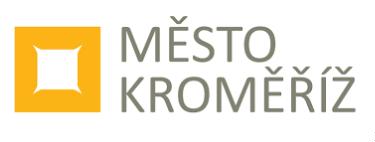 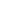 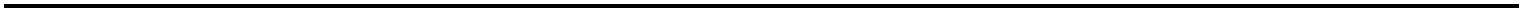 1. ÚVODNÍ USTANOVENÍ11.1. Tato smlouva je uzavírána smluvními stranami na základě výsledku zadávacího řízení veřejné zakázkymalého rozsahu nazvané: „Dodávka informačního systému sociálních agend“, zadávané v souladu dle§31 zákona č. 134/2016 Sb., o zadávání veřejných zakázek, ve znění pozdějších předpisů (dále také„ZZVZ“)..2. Závazkový vztah založený dle této smlouvy se řídí Zákonem č. 89/2012 Sb., občanský zákoník, ve zněnípozdějších předpisů (dále jen „občanský zákoník“) a Zákonem č. 121/2000 Sb., o právu autorském,o právech souvisejících s právem autorským a o změně některých zákonů (autorský zákon), ve zněnípozdějších předpisů (dále jen „autorský zákon“).1.3. Smluvní strany shodně prohlašují, že identifikační údaje uvedené ve smlouvě jsou v souladu s právnískutečností v době uzavření smlouvy.111.4. Smluvní strany se zavazují, že změny dotčených údajů oznámí bez prodlení druhé smluvní straně..5. Smluvní strany prohlašují, že osoby podepisující tuto smlouvu jsou k tomuto úkonu oprávněny..6. Dodavatel prohlašuje, že je oprávněn na základě příslušných právních předpisů k podnikání v oboru dlepodmínek kvalifikace určených v Zadávací dokumentaci, výše zmíněné veřejné zakázky maléhorozsahu.111.7. Dodavatel potvrzuje, že se seznámil s rozsahem a povahou díla, že jsou mu známy veškeré technické,kvalitativní a jiné podmínky nezbytné k realizaci díla a že disponuje takovými kapacitami a odbornýmiznalostmi, které jsou nezbytné pro realizaci díla za dohodnutou pevnou smluvní cenu..8. Dodavatel je povinen zajistit, že veškeré vlastnosti předmětu smlouvy, včetně jeho update,legislativních update, upgrade a legislativních upgrade budou po celou dobu účinnosti této smlouvyodpovídat obecně platným právním předpisům ČR..9. Dodavatel je povinen na písemné vyžádání zadavatele opatřit předmět smlouvy a každý update,legislativní update, upgrade a legislativní upgrade předmětu smlouvy čestným prohlášením o tom, žepředmět Smlouvy, případně provedený update či upgrade, je ve shodě s platnými právními předpisyČR.2. PŘEDMĚT SMLOUVY22.1. Předmětem této smlouvy je dodávka programového vybavení, prací a služeb souvisejících s veřejnouzakázkou malého rozsahu nazvanou: „Dodávka informačního systému sociálních agend“ (dále jen„veřejná zakázka“)..2. Dodavatel se zavazuje provést na svůj náklad a nebezpečí pro zadavatele dílo, spočívající v dodávce anásledném poskytování technické podpory v souladu s platnou legislativou dodávanémuprogramovému vybavení včetně všech jeho modulů (dále také jen „dílo“) za cenu a podmínek dálev této smlouvě stanovených. Podrobná specifikace díla tvoří přílohu č. 1 této smlouvy..3. Zadavatel se zavazuje poskytnout dodavateli nezbytnou součinnost k provedení díla a zaplatitdodavateli dohodnutou cenu po řádném převzetí díla.22.4. Dílo bude provedeno v rozsahu, způsobem a v jakosti stanovených:222.4.1. touto smlouvou a jejími přílohami,.4.2. zadávací dokumentací veřejné zakázky,.4.3. platnou legislativou obecně závaznými právními předpisy, normami ČSN a EN, metodikamivýrobců, pokud neodporují právním předpisům a ČSN a EN, a veškerými pokyny a podkladypředanými objednatelem zhotoviteli podle této smlouvy, přičemž platí, že v případě rozporů mezivýše uvedenými podklady platí, že předmět díla je definován tak, aby vyhověl všem požadavkůmna obdobné předměty díla a mohl být užíván ke svému účelu s tím, že pokud takový rozpornebude zasahovat do možnosti řádného užívání díla.3. DOBA A MÍSTO PLNĚNÍ33.1. Místem plnění díla je sídlo zadavatele. Dodavatel je oprávněn některé části plnění provádět v místěsídla dodavatele, nebo poskytovat prostřednictvím vzdáleného připojení..2. Harmonogram plnění díla:3.2.1. Termín zahájení plnění díla je dle dohody mezi smluvními stranami ihned od nabytí účinnostitéto smlouvy.333.2.2. Termín dodání a akceptace řešení je maximálně do 60 dnů od zahájení plnění díla..2.3. Testovací provoz – 14 kalendářních dnů od dodání a akceptace..2.4. Technická podpora – na dobu neurčitou.4. ZMĚNA DÍLA V PRŮBĚHU PLNĚNÍ44.1. Práce či dodávky nad rámec předmětu plnění podle této smlouvy vyžadují předchozí dohodu smluvníchstran formou písemného dodatku k této smlouvě. Pokud zhotovitel provede takové práce či dodávkybez předchozího písemného dodatku k této smlouvě, považuje se jejich provedení za dar zadavateli..2. V případě, že si migrace stávajících dat zadavatele vyžádá součinnost třetí strany, zajistí tuto součinnostzadavatel po dohodě s dodavatelem. Dodavatel se zavazuje plné součinnosti s třetí stranou tak, abymigrace dat proběhla úspěšně. Cena za provedené práce třetí strany není součástí odměny dle tétosmlouvy dílo.5. PŘEDÁNÍ A PŘEVZETÍ DÍLA55.1. Předání a převzetí díla proběhne prostřednictvím akceptační procedury, která zahrnuje porovnánískutečných vlastností díla se specifikací díla uvedenou v příloze č. 1 této smlouvy..2. Akceptační procedura bude probíhat prostřednictvím akceptačních testů, jejichž provedení zajistízadavatel v součinnosti s dodavatelem tak, aby případné nedostatky ve vlastnostech díla bylyodstraněny během této procedury.55.3. Závěrečná akceptace díla proběhne po spuštění do produktivního provozu..4. Jestliže dílo splní akceptační kritéria akceptačních testů, má se za to, že bylo řádně předáno azadavatelem převzato. Kromě toho, pokud kterákoliv část díla splňuje akceptační kritéria, tato část serovněž považuje za převzatou.5.5. Jestliže dílo nesplňuje stanovená akceptační kritéria kteréhokoliv akceptačního testu, je zadavatelpovinen bezodkladně po provedení takového testu doručit dodavateli písemnou zprávu, ve které uvedea popíše veškeré zjištěné nedostatky. Dodavatel napraví tyto nedostatky a příslušné akceptační testybudou provedeny znovu ohledně té části díla, která nesplňuje stanovená akceptační kritéria,neodporuje-li to povaze díla jako celku. Tento proces testování a následných oprav se bude opakovat,dokud dodavatel nesplní veškerá akceptační kritéria pro příslušný akceptační test.55.6. Žádný akceptační test se však nebude považovat za nesplněný, jestliže daný nedostatek nebyl způsobendodavatelem, nebo měl být zjištěn zadavatelem při předcházejícím akceptačním testu nebo byl zjištěnpři předcházejícím akceptačním testu, ale nebyl bezodkladně po provedení tohoto testu oznámendodavateli, nebo se jedná o nedostatek, který neovlivňuje konečnou funkcionalitu..7. Bez ohledu na předcházející ustanovení tohoto článku se má za to, že dodavatel řádně předal dílo,jestliže jakýkoliv jednotlivý program, který tvoří jeho součást, byl použit jinak než pro účelyakceptačních testů před úspěšným splněním akceptačních testů.55.8. O převzetí díla, nebo kterékoliv jeho části v souladu s tímto článkem smlouvy, se pořídí Protokolo akceptaci (Protokol o předání a převzetí díla nebo dané části)..9. Dodavatel je povinen dodat k předmětu plnění řádnou uživatelskou, implementační a technickoudokumentaci v elektronické podobě v českém jazyce. Součástí dokumentace bude i příručkapro administraci dodávaného programového vybavení.6. CENA A PLATEBNÍ PODMÍNKY6.1. Celková cena za dílo činí:48.140,- Kč bez DPH8(slovy: osm set čtyřicet osm tisíc sto čtyřicet korun českých),plus příslušná DPH ve výši 178.109,40 Kč(slovy: sto sedmdesát osm tisíc sto devět korun českých a čtyřicet haléřů),1.026.249,40 Kč včetně DPH(slovy: jeden milion dvacet šest tisíc dvě stě čtyřicet devět korun českých a čtyřicet haléřů).V případě změny DPH se změní i celková cena za dílo včetně DPH.66.2. Cena je pevná, konečná a nejvýše přípustná, zahrnující veškeré náklady dodavatele na provedení díla,vč. nákladů na dopravu. Smluvní strany sjednávají, že cena za věci či služby obstarané dodavatelempro účely provedení díla je zahrnuta v ceně díla a tato cena nebude po dobu trvání této smlouvy žádnýmzpůsobem upravována a na její výši nemá žádný vliv výše vynaložených nákladů souvisejícíchs provedením díla ani jakýchkoliv jiných nákladů či poplatků, k jejichž úhradě je dodavatel na základětéto smlouvy či obecně závazných právních předpisů povinen..3. Jestliže nebude faktura obsahovat veškeré údaje vyžadované platnými právními předpisy, nebo pokudv ní nebudou správně uvedené údaje, je zadavatel oprávněn vrátit ji ve lhůtě 5 pracovních dnů od jejíhoobdržení dodavateli s uvedením chybějících náležitostí nebo nesprávných údajů. V takovém případě sepřeruší doba splatnosti a nová lhůta splatnosti počne běžet doručením opravené faktury zadavateli.66.4. V případě vad díla, které sice nebrání užívání, ale které byly při akceptaci zjištěny, má zadavatel právopozastávky 20 % z celkové ceny za dílo, která bude uvolněna po odstranění všech těchto vad..5. Splatnost daňového dokladu (faktury) je 21 dnů po doručení faktury zadavateli. Povinnost zaplatit cenudíla je pro účely této smlouvy splněna dnem odepsání příslušné částky z účtu zadavatele. Zadavatelneposkytuje dodavateli zálohy.7. UŽÍVANÍ DÍLA7.1. Zadavatel nabývá dnem úplného zaplacení ceny podle této smlouvy vlastnické právo k věcem, které semají stát dle smlouvy jeho vlastnictvím, a je je-li součástí díla software, získává zároveň nevýlučnénepřenosné a časově neomezené právo užití takového software jako celku i jeho jednotlivých částí.77.2. Zadavatel je oprávněn užívat software pouze v souladu s jeho určením a za podmínek touto smlouvoustanovených..3. Zadavatel je oprávněn vytvořit pouze nezbytný počet záložních a archivních kopií software. Tyto kopiemusí zadavatel zabezpečit proti ztrátě a odcizení a musí je označit všemi autorskými právy a označenímijako originál.8. ZÁRUKA8.1. Dodavatel prohlašuje, že disponuje dostatečným odborným, technickým i personálním zázemímnutným pro řádné a včasné plnění této Smlouvy.88.2. Dodavatel prohlašuje, že dílo není zatíženo právními vadami..3. Dodavatel odpovídá za vady zjevné, skryté a právní, které má dílo v době odevzdání zadavateli i když sevada stane zjevnou i po této době a dále za ty vady, které se na díle vyskytnou v záruční době uvedenév této smlouvě.88.4. Dodavatel poskytuje zadavateli záruku za jakost díla..5. Rozsah, kvalita, technická specifikace a další související služby musí odpovídat požadavkům zadavatelea vymezení uvedenému v této smlouvě a jejích přílohách. Jakékoliv odchylky od požadavků zadavateleči vymezení uvedenému v této smlouvě a jejích přílohách jsou vadným plněním.8.6. Záruční doba činí 24 měsíců a počíná běžet dnem převzetí díla bez vad a nedodělků zadavatelem.9. ODPOVĚDNOST ZA ÚJMU999.1. Smluvní strany nesou odpovědnost za způsobenou újmu v rámci platných právních předpisů a tétosmlouvy. Smluvní strany se zavazují k vyvinutí maximálního úsilí k předcházení újmě a k minimalizacivzniklé újmy..2. Žádná ze smluvních stran neodpovídá za újmu, která vznikla v důsledku věcně nesprávného nebo jinakchybného zadání, které obdržela od druhé smluvní strany. Žádná ze smluvních stran není odpovědnáza prodlení způsobené prodlením s plněním závazků druhé smluvní strany..3. Smluvní strany se zavazují upozornit druhou smluvní stranu bez zbytečného odkladu na vzniklémimořádné nepředvídatelné a nepřekonatelné překážky vzniklé nezávisle na vůli smluvní strany ana další okolnosti vylučující odpovědnost bránící řádnému plnění této smlouvy. Smluvní strany sezavazují k vyvinutí maximálního úsilí k odvrácení a překonání uvedených překážek a okolností.10. OCHRANA INFORMACÍ A GDPR10.1. Smluvní strany zavazují, že pro jiné účely, než je plnění předmětu této smlouvy a jednání směřujícík plnění povinností a výkonu práv vyplývajících z této smlouvy, jiné osobě nesdělí, nezpřístupní,pro sebe nebo pro jiného nevyužijí obchodní tajemství druhé smluvní strany, o němž se dověděly nebodozví tak, že jim bylo nebo bude svěřeno nebo se jim stalo jinak přístupným v souvislosti s plněním tétosmlouvy, obchodním či jiným jednáním, které spolu vedly nebo povedou. Povinnosti zachovávatobchodní tajemství stanovené v tomto článku odst. 1 až 5 této smlouvy se netýkají zákonnýchpovinností objednatele (jako např. zveřejnit znění smlouvy v souladu se zákonem o veřejných zakázkáchči v souladu se zákonem o registru smluv).10.2. Obchodní tajemstvím se pro účely této smlouvy rozumí veškeré skutečnosti obchodní, výrobní čitechnické povahy související s činností smluvních stran, zejména veškerá průmyslová práva a know-how, které mají skutečnou nebo alespoň potenciální materiální či nemateriální hodnotu, nejsouv obchodních kruzích běžně dostupné a mají být podle vůle smluvních stran utajeny.1110.3. Smluvní strany jsou povinny zachovávat obchodní tajemství i po skončení tohoto smluvního vztahupo dobu, po kterou trvají skutečnosti obchodní tajemství tvořící.0.4. Smluvní strany se zavazují, že informace získané od druhé smluvní strany nebo při spolupráci s nínevyužijí k vlastní výdělečné činnosti a ani neumožní, aby je k výdělečné činnosti využila třetí osoba.0.5. Dodavatel prohlašuje, že dodávané řešení splňuje Nařízení Evropského parlamentu a rady (EU)2016/679 ze dne 27. dubna 2016 o ochraně fyzických osob v souvislosti se zpracováním osobních údajůa o volném pohybu těchto údajů a o zrušení směrnice 95/46/ES (obecné nařízení o ochraně osobníchúdajů).11. SMLUVNÍ POKUTY11.1. Pokud činností dodavatele dojde ke způsobení škody zadavateli nebo třetím osobám z tituluopomenutí, nedbalosti nebo neplnění podmínek vyplývajících ze zákona, technických nebo jinýchnorem nebo vyplývajících z této smlouvy, je dodavatel povinen bez zbytečného odkladu tuto škoduodstranit, a není-li to možné, tak finančně nahradit. Veškeré náklady s tím spojené nese dodavatel.111.2. Pro případ, že dodavatel poruší svou povinnost řádně provést a dokončit dílo ve lhůtě uvedené v článku3této smlouvy, sjednávají smluvní strany smluvní pokutu ve výši 2.000,- Kč (slovy: dva tisíce korunčeských) za každý i započatý den prodlení.1.3. V případě porušení jakékoliv jiné povinnosti uvedené v této smlouvě než povinnosti podle odst. 11.2 jedodavatel povinen zaplatit zadavateli smluvní pokutu ve výši 2.000,- Kč za každý den prodlenís nápravou přes výzvu či upozornění zadavatele o více než 3 dny po obdržení takovéto výzvy.111.4. V případě porušení povinnosti článku 10., ochrana informací, této smlouvy, je dodavatel povinenzaplatit zadavateli smluvní pokutu ve výši 100.000,- Kč za každý případ.1.5. Veškeré smluvní pokuty dle této smlouvy jsou splatné do 14 dnů ode dne jejich písemného uplatněnívůči smluvní straně, která je povinna k jejich úhradě. Uhrazením smluvních pokut dle tohoto článkusmlouvy není dotčeno právo zadavatele na náhradu škody ani na odstoupení od této smlouvy jakož anipovinnost dodavatele splnit jeho závazek podle této smlouvy.11.6. Zadavatel zaplatí dodavateli úrok z prodlení za prodlení s úhradou faktury předloženou po splněnípodmínek stanovených touto smlouvou, a to ve výši dle vládního nařízení č. 351/2013 Sb., ve zněnípozdějších předpisů.1111.7. Smluvní strana, které vznikne právo uplatnit smluvní pokutu, může od jejího vymáhání na základě svévůle upustit.1.8. Dodavatel je povinen uhradit vyúčtované smluvní pokuty do 30 dnů ode dne obdržení faktury.Zadavatel je oprávněn smluvní pokutu jednostranně započíst oproti ceně za dílo.1.9. Dojde-li ke zrušení nebo zániku této smlouvy z důvodu na straně dodavatele, je dodavatel povinenzaplatit zadavateli smluvní pokutu ve výši 30 % z celkové ceny díla, a to do 5 pracovních dnů ode dne,kdy jej zadavatel k zaplacení smluvní pokuty vyzve. Povinnost zaplatit smluvní pokutu je dánabez ohledu na zavinění dodavatele.111.10.Dodavatel považuje smluvní pokuty sjednané v tomto článku s ohledem na význam plněnípro zadavatele za přiměřené a vzdává se práva domáhat se u soudu jejich snížení.12. SOUČINNOST A VZÁJEMNÁ KOMUNIKACE2.1. Smluvní strany se zavazují vzájemně spolupracovat a poskytovat si veškeré informace potřebnépro řádné plnění svých závazků. Smluvní strany jsou povinny informovat druhou smluvní stranuo veškerých skutečnostech, které jsou nebo mohou být důležité pro řádné plnění této smlouvy.1112.2. Smluvní strany jsou povinny plnit své závazky vyplývající z této smlouvy tak, aby nedocházelo k prodlenís plněním jednotlivých termínů a s prodlením splatnosti jednotlivých peněžních závazků.2.3. Veškerá komunikace mezi smluvními stranami bude probíhat prostřednictvím oprávněných osob,pověřených pracovníků nebo statutárních zástupců smluvních stran.2.4. Všechna oznámení mezi smluvními stranami, která se vztahují k této smlouvě, nebo která mají býtučiněna na základě této smlouvy, musí být učiněna v písemné podobě a druhé straně zaslána výhradněpísemně, a to buď doporučeným dopisem na adresu uvedenou v úvodu této smlouvy neboprostřednictvím datové schránky uvedené v úvodu této smlouvy. Nebude-li v případě komunikaceformou doporučeného dopisu na této adrese zásilka úspěšně doručena či převzata druhou smluvnístranou nebo nebude-li tato zásilka vyzvednuta v úložní době a držitel poštovní licence zásilku vrátízpět, bude za úspěšné doručení se všemi právními důsledky považován 3. den ode dne prokazatelnéhoodeslání zásilky.112.5. Dodavatel je povinen pravidelně informovat zadavatele o stavu provádění díla a na žádost prokázatzadavateli skutečný stav provádění díla.2.6. Zhotovitel je při provádění díla vázán příkazy objednatele stran způsobu provádění díla.13. PLATNOST A ÚČINNOST SMLOUVY13.1. Tato smlouva nabývá platnosti okamžikem jejího podpisu poslední Smluvní stranou a účinnosti dnemjejího uveřejnění v registru smluv dle zákona č. 340/2015 Sb., o zvláštních podmínkách účinnostiněkterých smluv, uveřejňování těchto smluv a o registru smluv (zákon o registru smluv), ve zněnípozdějších předpisů. Uveřejnění této smlouvy v registru smluv zajistí zadavatel.113.2. Odstoupit od této smlouvy je možné z důvodů uvedených v občanském zákoníku a v této smlouvě,zejména v případě jejího podstatného porušení.3.3. Zadavatel je oprávněn odstoupit od smlouvy v případě, že dodavatel je v prodlení s dodáním díla délenež 30 dní a nesjedná nápravu do 14 dnů od doručení písemného oznámení zadavatele o takovémprodlení.113.4. Dodavatel je oprávněn odstoupit od smlouvy v případě, že zadavatel je v prodlení s placením ceny dílaa toto prodlení trvá po dobu delší než 30 dnů po písemném upozornění.3.5. Zadavatel je oprávněn odstoupit od smlouvy v případě, že dodavatel neplní závazek technické podporyv kterémkoliv z požadovaných bodů plnění, zejména při změně legislativy a toto prodlení trvá po dobudelší než 90 dní od změny legislativy.113.6. Odstoupení od smlouvy je účinné okamžikem doručení oznámení o odstoupení od této smlouvydo datové schránky dle odst. 12.4.3.7. V případě odstoupení od smlouvy jsou smluvní strany povinny provést inventarizaci provedených prací.Pokud dojde k odstoupení od smlouvy ze strany zadavatele, je zadavatel oprávněn zastavit a neprovádětžádné, byť již odsouhlasené platby dodavateli, a to až do doby vypořádání smluvních stran v souvislostis odstoupením od smlouvy14. ZÁVĚREČNÁ UJEDNÁNÍ1114.1. Tuto smlouvu je možné měnit pouze písemnou dohodou smluvních stran ve formě číslovaných dodatkůtéto smlouvy, podepsaných oprávněnými zástupci obou smluvních stran.4.2. Smluvní strany prohlašují, že žádná část smlouvy nenaplňuje znaky obchodního tajemství dleustanovení § 504 občanského zákoníku.4.3. Smluvní strany prohlašují, že si vzájemně sdělily všechny skutkové a právní okolnosti, o nichž k datuuzavření této smlouvy věděly nebo vědět musely, a které jsou relevantní ve vztahu k uzavření tétosmlouvy. Kromě ujištění, které si strany poskytly v této smlouvě, nebude mít žádná ze stran žádná dalšípráva a povinnosti v souvislosti s jakýmikoliv skutečnostmi, které vyjdou najevo, a o kterých neposkytladruhá strana informace při jednání o této smlouvě.14.4. Dodavatel podpisem této smlouvy uděluje zadavateli výslovný souhlas k uvedení údajů o uhrazenýchdaňových dokladech dodavatele ze strany zadavatele na webových stránkách zadavatele, a to veformě uvedení firmy dodavatele, jeho IČ, výše uhrazené částky a účelu platby.1114.5. Práva vzniklá z této smlouvy nesmí být postoupena bez předchozího písemného souhlasu druhé strany.4.6. Dodavatel přebírá ve smyslu § 1765 odst. 2 občanského zákoníku riziko změny okolností.4.7. Smluvní strany prohlašují, že se při uzavírání této smlouvy nenacházejí ve stavu tísně nebo rozrušení,že tuto smlouvu uzavírají svobodně, vážně a s využitím náležitých zkušeností nebo s využitím náležitézkušené odborné pomoci, a že plnění, ke kterému se touto smlouvou zavazují, není vzhledem ke všemokolnostem souvisejícím s uzavřením této smlouvy vzájemně v hrubém nepoměru, a jako takové se jejzavazují druhé smluvní straně za podmínek této smlouvy poskytnout. Ustanovení § 1793 odst. 1občanského zákoníku se nepoužije.14.8. Pro vyloučení pochybností se uvádí, že žádný závazek sjednaný v této smlouvě není fixním závazkemve smyslu § 1980 občanského zákoníku.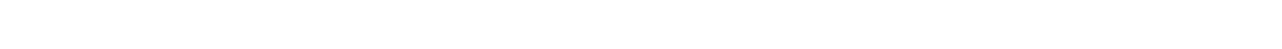 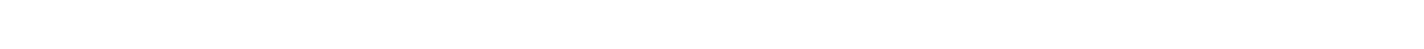 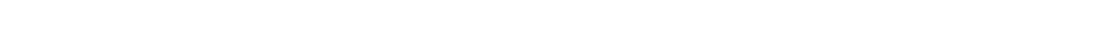 114.9. Ukáže-li se některé z ustanovení této smlouvy zdánlivým (nicotným), posoudí se vliv této vadyna ostatní ustanovení smlouvy obdobně podle § 576 občanského zákoníku.4.10.Tato smlouva je vyhotovena v elektronické nebo listinné podobě, přičemž preferovaná je elektronickápodoba smlouvy. Smlouva vyhotovená v elektronické podobě je opatřena kvalifikovanýmielektronickými podpisy zástupců smluvních stran. Smlouva v listinné podobě je vyhotovena ve čtyřech(4) provedeních, z nichž každé má platnost originálu, přičemž Zadavatel obdrží tři (3) vyhotovení aDodavatel jedno (1) vyhotovení.14.11.Tato smlouva byla schválena Radou města Kroměříže, na svém 25. jednání, dne 06. 10. 2023,pod číslem usnesení RMK/23/25/788.Přílohy smlouvy:Příloha č. 1 – technická specifikaceV Kroměříži dne (dle data el. podpisu)V Plzni dne (dle data el. podpisu)Digitálně podepsalIng. Miroslav DvořákDatum: 12. 10. 2023Mgr. Tomáš Opatrnýstarosta města(zadavatel)Ing. Miroslav DvořákJednatel společnosti(dodavatel)19. 10. 2023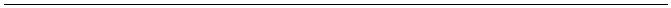 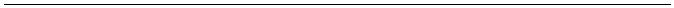 ORIGINÁLPříloha č. 1 Technická specifikace.Předmětem plnění veřejné zakázky malého rozsahu je dodávka programového vybavení pro výkon:Agendy Sociálně-právní ochrany dětí pro minimálně 30 uživatelů včetně její implementaceSociální agenda pro minimálně 30 uživatelů OSV včetně implementace.Dodávané programové vybavení bude pro výkon těchto agend plně v souladu s platnou legislativoua dalšími předpisy pro výkon sociální agendy a ochrany mládeže.Součástí nabídky bude i migrace dat ze stávajícího systému sociální agendy – GEOVAP a obousměrnáintegrace se spisovou službou.Dále je předmětem veřejné zakázky malého rozsahu i technická podpora na dobu neurčitou.Uchazeč vyplní tabulku, která je uvedena za každým odstavcem požadavků. Vyplňují se barevněvyznačené části, přičemž odpověď NE znamená automatické vyloučení uchazeče.1. Základní požadavky – agenda sociálně právní ochrany děti (SPOD)Legislativní požadavkya) Podpora agendy sociálně právní ochrany dětí (SPOD), v souladu se Zákonem č. 359/1999 Sb.v platném znění, včetně následných změn, a dále v souladu s instrukcíMPSV čj. 2013/26780-21.b) Agenda Evidence osob ve výkonu vazby nebo výkonu trestu odnětí svobody v souladu se zákonem č.293/1993 Sb., o výkonu trestuc) Agenda opatrovnictví fyzické osoby v souladu se zákonem č. 89/2012 Sb.,d) Agenda zvláštního příjemce dávek důchodového pojištění dle zákona č. 582/1991 Sb., o sociálnímzabezpečení, a zákona č. 500/2004 Sb., Správní řáde) Evidence smluv dle § 91 odst. 6 zákona č. 108/2006 Sb., o sociálních službáchVyplní uchazečSplnění legislativních požadavků dle bodů a)ANOaž e)Podrobný popis splněníANO - předmětem nabídky je informační systém PROXIO a jeho dílčí moduly, které zajišťují řešeníagendy SPOD a Sociálních agend pro dospělé klienty.Popis nabízeného řešení:Podpora agendy sociálně právní ochrany dětí (SPOD), v souladu se Zákonem č. 359/1999Sb. v platném znění (dále jako „Zákon“), včetně následných změn, a dále v souladu sinstrukcí MPSV čj. 2013/26780-21 (dále jako „Instrukce“) a v souladu se zákon č. 218/2003Sb. o soudnictví ve věcech mládeže.Agenda Evidence osob ve výkonu vazby nebo výkonu trestu odnětí svobody podporujekurátora pro práci s osobami ve VV a VTOS v souladu se zákonem č. 293/1993 Sb., o výkonutrestu, zákonem č. 169/1999 Sb. o výkonu trestu odnětí svobody. Případně i pro práci sosobami, jimž hrozí vyloučení v souladu se zákonem č. 108/2006 Sb. o sociálních službách.Řešení poskytuje přehled o klientech a poskytovaných službách, rozhodnutí soudu,Nabídka č. M2NO-111/23 „Dodávka informačního systému sociálních agend“15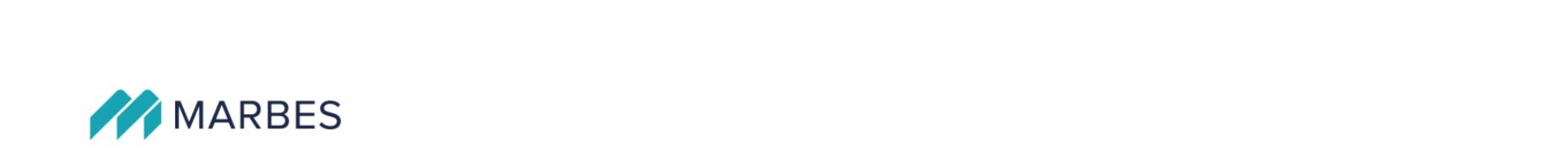 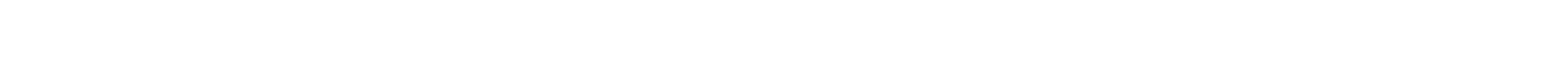 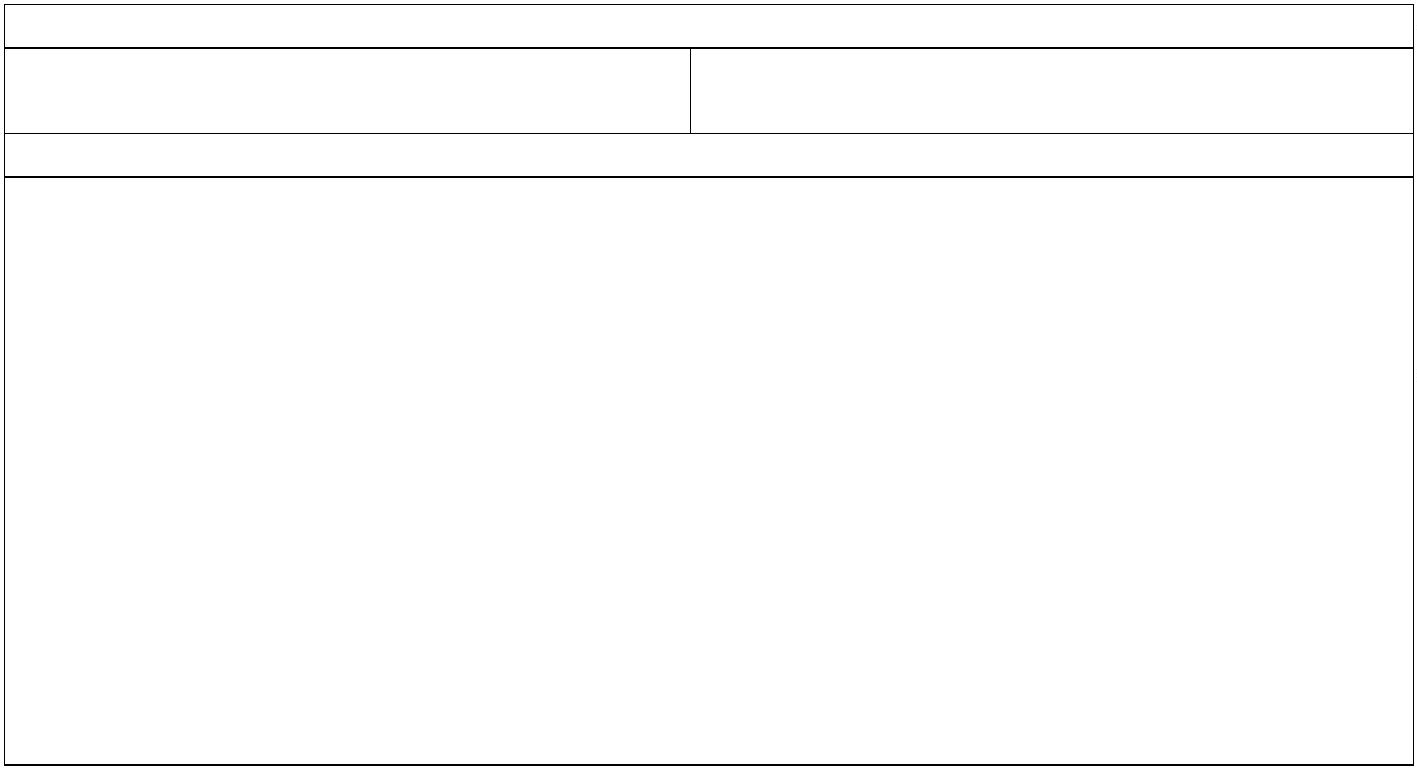 ORIGINÁLumístění do věznic a o průběhu VV a VTOS. Výstupními informacemi jsou dokumenty,podklady pro předepsanou statistiku (Roční výkaz sociálního pracovníka), přehledy astatistiky apod.Agenda Opatrovnictví fyzické osoby podporuje činnosti dle zákona č. 89/2012 Sb. občanskýzákoník, kdy úřad je ustanoven opatrovníkem fyzické osoby. Řešení poskytuje přehled oopatrovaných osobách, o poskytované pomoci sociálními pracovníky a správu penězopatrované osoby. Evidence peněz se vede v samostatném peněžním deníku, kterýpodporuje evidenci příjmů a výdajů opatrovance. Peněžní deník není integrován naekonomický systém. Výstupními informacemi jsou dokumenty, přehledy o hospodaření spenězi opatrované osoby, přehledy a statistiky apod.Agenda Zvláštní příjemce dávky důchodového pojištění (§ 10 zákon č. 582/1991 Sb.)podporuje jednotlivé kroky správního řízení v souvislosti s určením zvláštního příjemcedávky důchodového pojištění dle zákona č. 582/1991 Sb. Řešení umožňuje evidenciúčastníků řízení, průběh řešení agendy od podání žádosti až k vydání rozhodnutí, evidencikontrol nakládání s prostředky.Agenda Evidence smluv dle § 91 odst. 6 zákona č.108/2006 Sb. umožňuje evidovatjednotlivé uzavřené smlouvy. Smlouvy jsou úřadem uzavírány za osoby, které podlelékařského posudku vydaného poskytovatelem zdravotních služeb nejsou schopny samijednat a nemají zákonného zástupce nebo opatrovníka. Řešení umožňuje evidovatúčastníky smlouvy, dobu platnosti smluvního vztahu a příslušné smluvní dokumenty.Evidenční požadavkya) Centralizovaná správa dětí, jejich rodičů a dalších subjektů, s kterými je v souvislosti sagendou jednáno (např. škola, lékař, ...), zajišťující jednotný přístup k partnerům.b) Elektronické vedení spisu, dokumenty s využitím šablon a automatickým doplněním informací zevidence do šablon dle požadavků platné legislativyc) Automatické doplnění informací zadaných do agendy do šablon jednotlivých dokumentůd) Elektronické schválení dokumentu a elektronický podpis dokumentu, propojenost s elektronickýmspiseme) Evidence klientů sociálního pracovníka dle zadaného časového období, případně dle typu spisu atd.,možnost tisku sestavf) Možnost rychlého přehledu spisů dle sociálních pracovníkůg) Založení subjektu jeho vyhledáním z Evidence partnerů, možnost evidovat neznámý subjekt (např.dítě, u něhož není známa identita).h) Evidence adresy faktického pobytu dítěte, kromě adresy trvalého pobytu a doručovací adresyzákonných zástupců.i) Automatické generování spisové značky Om, Nom, A, P, EV, PPD, OPj) Vazba mezi souvisejícími případy, jak v rámci jednoho rejstříku, zejména Om, tak i meziostatními případy.k) Vedení úkonů – jednotlivých kroků péče o dítě, jejich evidence, vedení informací a tvorbadokumentů k těmto krokům.l) Možnost průběžného vyhodnocování počtu vyřízených spisů v časové ose, možnost tisku těchtosestavm) Vedení souvislostí a návazností mezi úkonyn) Nabídka šablon typů dokumentů k jednotlivým úkonům péče o dítě (např. návrhy naNabídka č. M2NO-111/23 „Dodávka informačního systému sociálních agend“16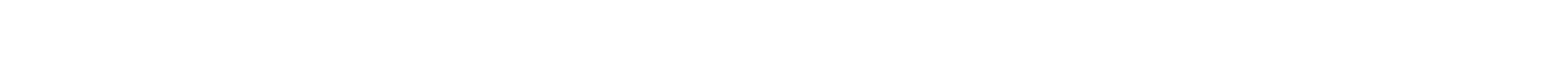 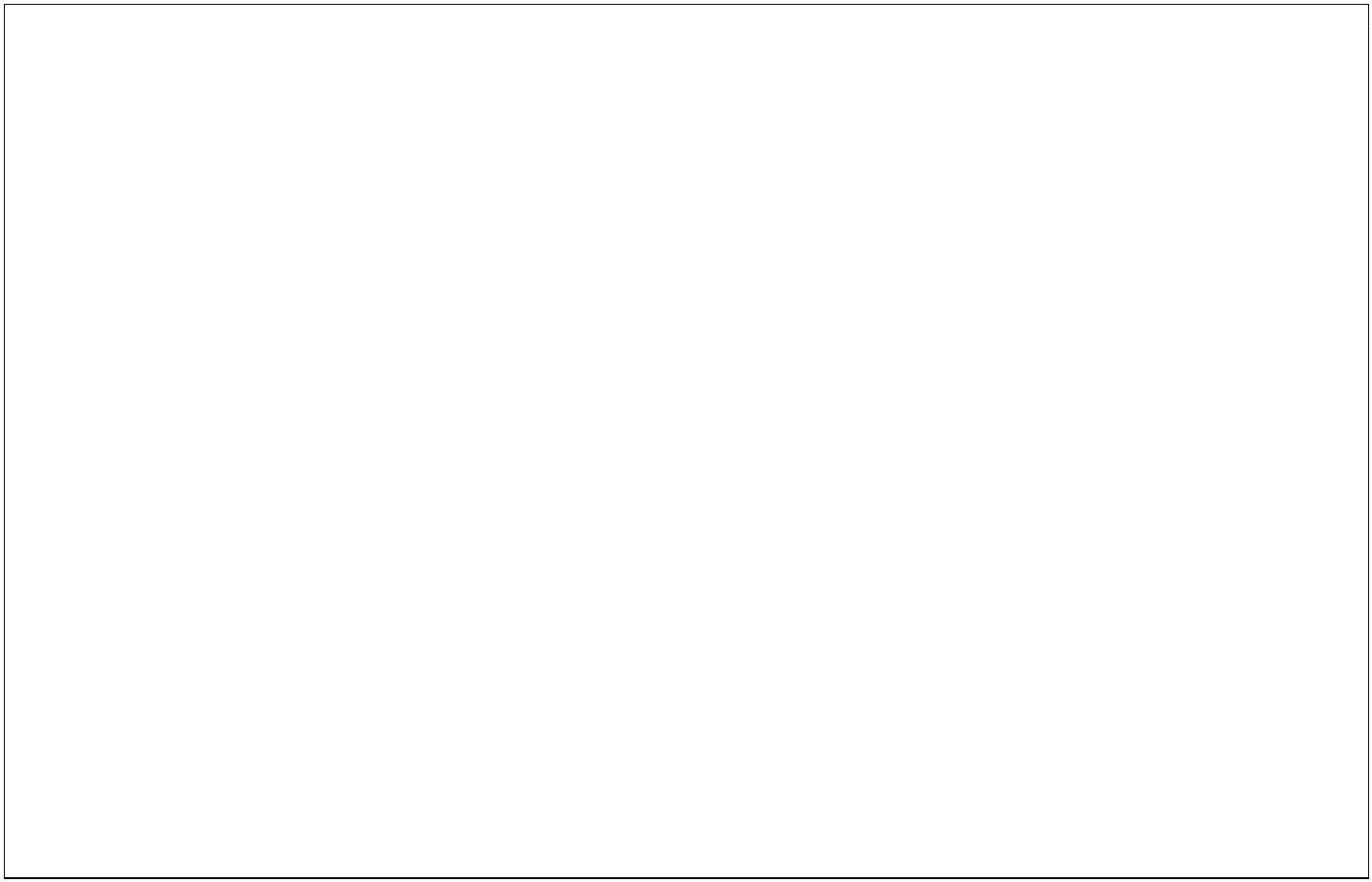 ORIGINÁLpředběžné opatření, plánování, vyhodnocování apod.).o) Tiskové sestavy (jako je např. Vyhodnocení situace dítěte, IPOD, přehledy a statistiky) - vsouladu s Instrukcí a možnost filtrování dat do sestav.p) Využití filtrů a vyhledávacích kritérií, přehledů nad evidencí. Možnost exportu dat mimosystém, např. do formátu XLSX.q) Plánování a evidenci úkolů péče o dítěr) Propojení a ověření a aktualizace údajů v systému základních registrůVyplní uchazečSplnění evidenčních požadavků dle bodů a)ANOaž r)Podrobný popis splněníPodrobný popis naplnění požadavků je uveden pro každý požadovaný bod individuálně. Zároveň jemožné toto dokladovat na přiložené dokumentaci systému PROXIO, modul Agendioa) Centralizovaná správa dětí, jejich rodičů a dalších subjektů, s kterými je v souvislosti sagendou jednáno (např. škola, lékař, ...), zajišťující jednotný přístup k partnerům.ANO – v rámci systému PROXIO je centrální správa subjektů (fyzických, právnických osob, afyzických osob podnikajících). Cílem je evidence každého subjektu 1x, v kontextu agendovérole vůči Informačnímu systému Základních registrů ČR.b) Elektronické vedení spisu, dokumenty s využitím šablon a automatickým doplněníminformací z evidence do šablon dle požadavků platné legislativyANO – nabízený systém obsahuje šablony dokumentů v souladu s legislativou. Do šablondokumentů je v rámci tvorby dokumentů doplňována informace z příslušné agendy,v kontextu tvorby dokumentu, např. dítě, číslo rejstříku, kontaktní údaje atp.c) Automatické doplnění informací zadaných do agendy do šablon jednotlivých dokumentůANO – Do šablon dokumentů je v rámci tvorby dokumentů doplňována informacez příslušné agendy, v kontextu tvorby dokumentu, např. dítě, číslo rejstříku, kontaktníúdaje atp.d) Elektronické schválení dokumentu a elektronický podpis dokumentu, propojenosts elektronickým spisem.ANO – vytvořený dokument je ve formátu RTF. Následně jej lze převést nástroji PROXIO doPDF formátu a odeslat podepisujícímu k podpisu. Ten jej může el. podepsat certifikátem,který je uložen v úložišti certifikátů Windows pro daného pracovníka.e) Evidence klientů sociálního pracovníka dle zadaného časového období, případně dle typuspisu atd., možnost tisku sestavANO – každý z evidovaných rejstříků nebo agendy má přiřazeného konkrétníhopracovníka/referenta. Je možné vyhledávat rejstříky a agendy dle pracovníků, dle typůagendy, období, kdy byla agenda založena a dalších kritérií. Výsledkem vyhledávání jeseznam informací, které je možné exportovat do souboru formátu XLS, nebo vytisknoutv zobrazované podobě na tiskárnu.f) Možnost rychlého přehledu spisů u dle sociálních pracovníkůANO – systém nabízí možnost zobrazení seznamu aktivních spisů pro konkrétní pracovníky,podrobný seznam spisů, nebo jej jejich počet.g) Založení subjektu jeho vyhledáním z Evidence partnerů, možnost evidovat neznámýsubjekt (např. dítě, u něhož není známa identita).ANO – součástí řešení PROXIO je centrální Evidence subjektů, již popisovaná v bodě a.Zároveň je možné v dané agendě evidovat neznámý subjekt formou nestrukturovanépoznámky. Následně, po identifikaci, je možné poznámku převést na strukturovaný údaj osubjektu.Nabídka č. M2NO-111/23 „Dodávka informačního systému sociálních agend“17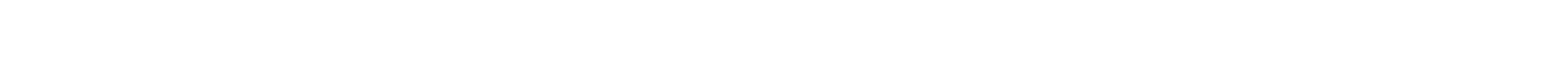 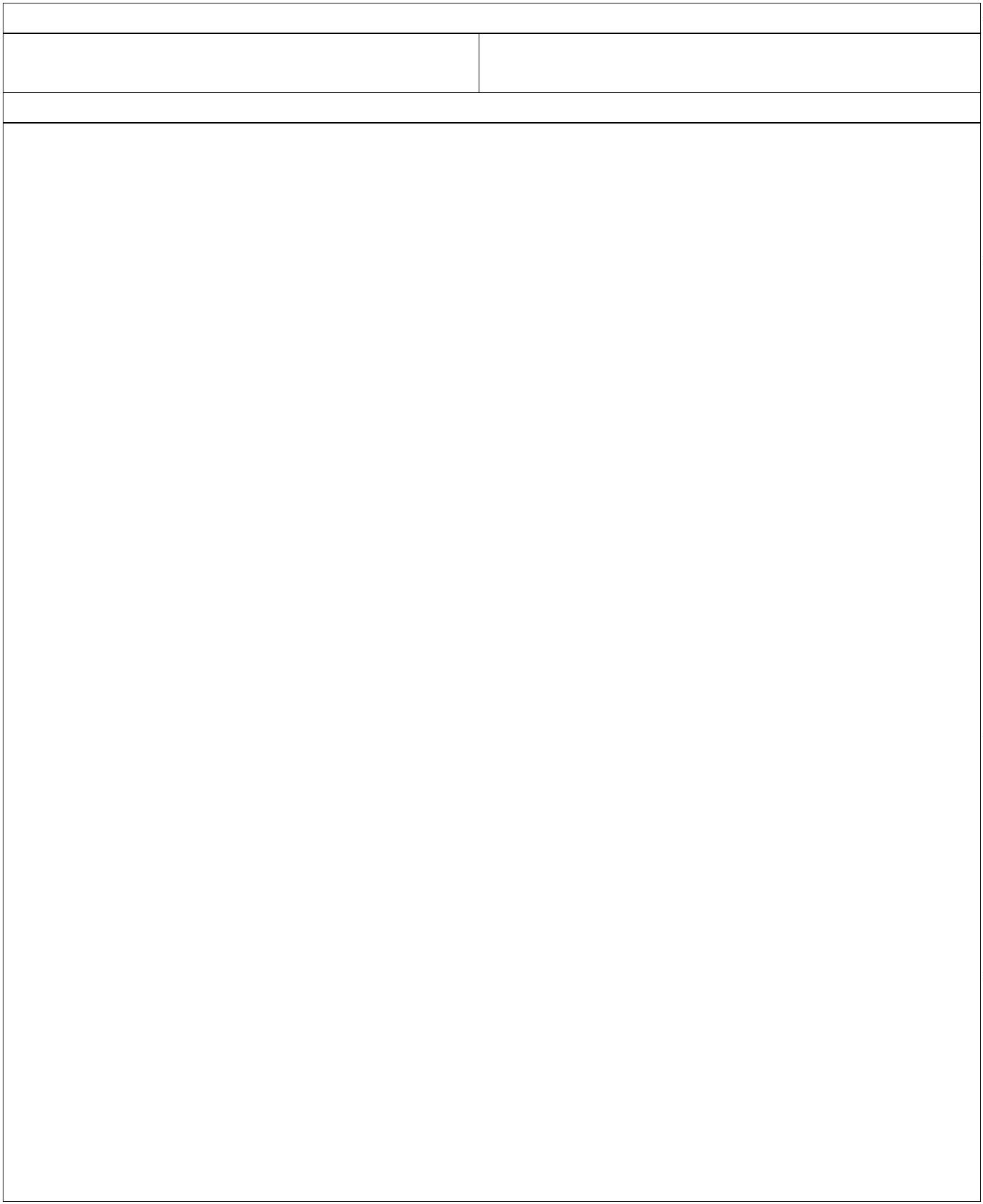 ORIGINÁLh) Evidence adresy faktického pobytu dítěte, kromě adresy trvalého pobytu a doručovacíadresy zákonných zástupců.ANO – pro dítě je možné evidovat adresu trvalého pobytu, faktického pobytu, doručovacíadresu. Stejný rozsah informací je možné evidovat pro rodiče, zvlášť pro každého z rodičů.i) Automatické generování spisové značky Om, Nom, A, P, EV, PPD, OPANO – systém automaticky generuje pro nové rejstříky rejstříková čísla v souladus nastaveným generátorem.j) Vazba mezi souvisejícími případy, jak v rámci jednoho rejstříku, zejména Om, tak i meziostatními případy.ANO – systém podporuje možnosti propojení vazbou jednotlivé rejstříky, nebo i ostatnípřípady vzájemně. Typické jsou vazby mezi Om a OM-O, nebo OM-POR, případně Om-NOm.k) Vedení úkonů – jednotlivých kroků péče o dítě, jejich evidence, vedení informací a tvorbadokumentů k těmto krokům.ANO – systém podporuje zaznamenání jednotlivých kroků péče o dítě nebo dospěléhoklienta formou úkonů k danému případu. K úkonu je následně možné vytvořit dokument zešablony, nebo připojit el. soubor.l) Možnost průběžného vyhodnocování počtu vyřízených spisů v časové ose, možnost tiskutěchto sestav.ANO – je možné průběžně zobrazovat seznam spisů se stavem, s možností tisku počtuseznamu případů.m) Vedení souvislostí a návazností mezi úkonyANO – jednotlivé úkony je možné zakládat v návaznosti na již založený úkon.n) Nabídka šablon typů dokumentů k jednotlivým úkonům péče o dítě (např. návrhy napředběžné opatření, plánování, vyhodnocování apod.).ANO – součástí řešení jsou také šablony dokumentů k požadovaným úkonům.o) Tiskové sestavy (jako je např. Vyhodnocení situace dítěte, IPOD, přehledy a statistiky) - vsouladu s Instrukcí a možnost filtrování dat do sestav.ANO – součástí řešení jsou tiskové sestavy, jako je např. Vyhodnocení situace dítěte, IPOD,přehledy. Pomocí nástrojů pro vyhledávání je možné data vyhledat a následně exportovatdo XLS souborů s možností tisku.p) Využití filtrů a vyhledávacích kritérií, přehledů nad evidencí. Možnost exportu dat mimosystém, např. do formátu XLSX.ANO – aplikace podporuje možnost filtrování údajů dle kritérií v závislosti na jednotlivýchagendách. Vyhledaná data je následně možné exportovat do XLS souborů.q) Plánování a evidenci úkolů péče o dítě.ANO – je možné využít např. nástroj úkolů, kdy pro zadaný úkol je možné nastavitupozornění pro konkrétního pracovníka/seznam pracovníků. Na nutnost splnění úkolu jenásledně uživatele upozorněn e-mailem, nebo v aplikaci.r) Propojení a ověření a aktualizace údajů v systému základních registrůANO – evidované subjekty je možné ověřit a ztotožnit s ISZR. Pro ověřené subjekty takézpracovávat notifikace s aktualizací údajů.Nabídka č. M2NO-111/23 „Dodávka informačního systému sociálních agend“18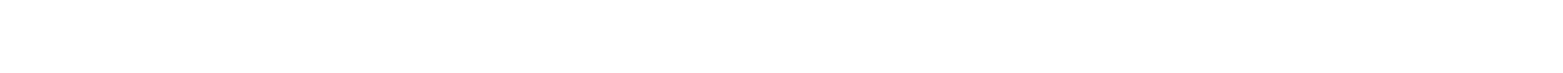 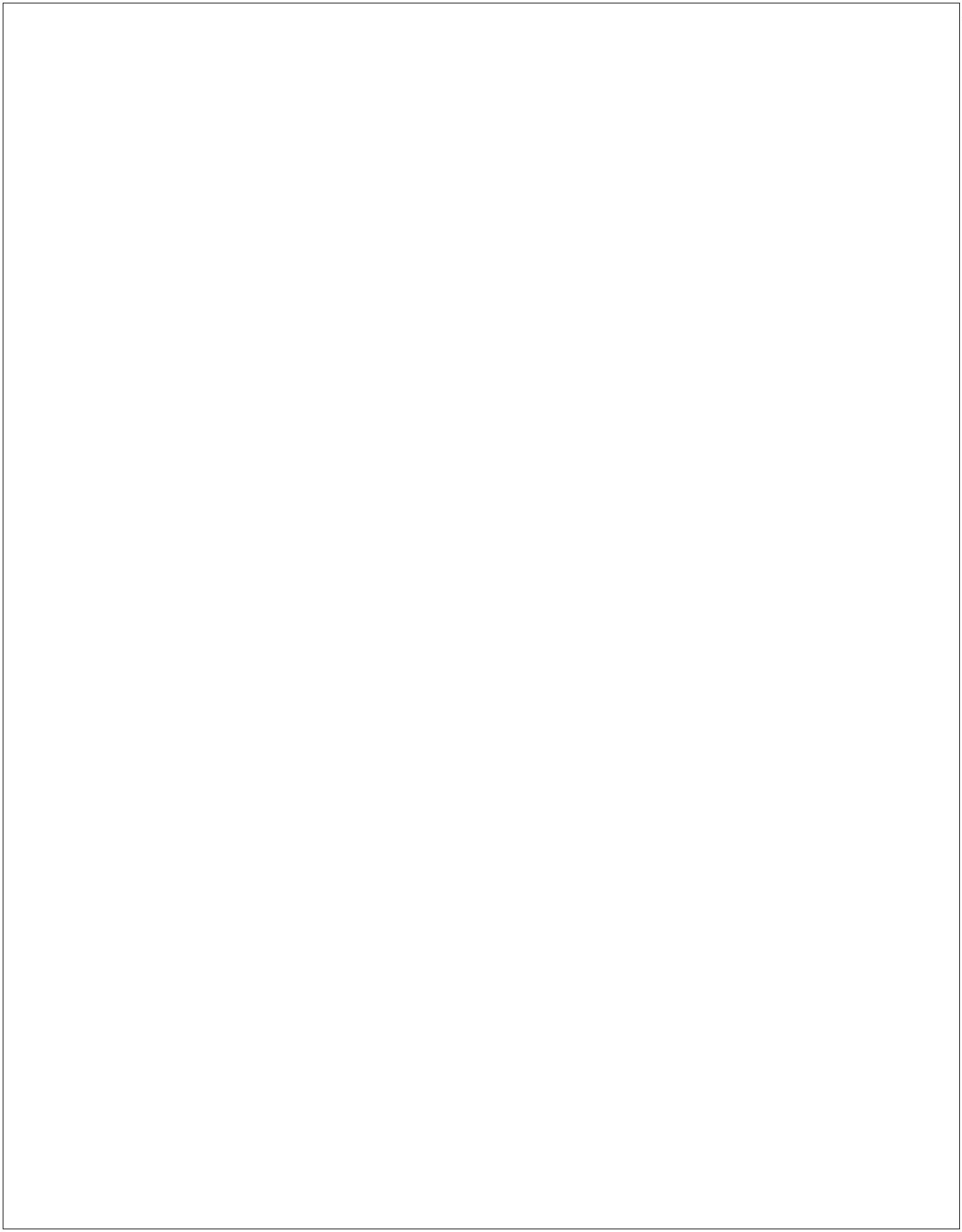 ORIGINÁLRejstříkyAGENDY SPOD – zaměřuje se na agendy péče o děti a rodinu v souladu se zákonem č. 359/1999 Sb.,1.o sociálně-právní ochraně dětí, ve znění pozdějších předpisů. Podporuje terénní práci, kuratelu proděti a mládež i náhradní rodinnou péči a to:•••Kompletní evidence agend Rejstřík Om, NoM, E (SPOD), A, P, EV, PPD, OPRejstřík opatrovnictví, poručnictví a souhlas s poskytováním ochrany a pomoci dítětiV Rejstříku Om vedení pomocných rejstříků k jednotlivým dětem, vedení sociálního záznamuevidence dalších a ostatních dětí na sociálním záznamu.•••••Rejstřík dětí, kterým je třeba zprostředkovat osvojeníRejstřík dětí, kterým je třeba zprostředkovat pěstounskou péčiRejstřík dětí svěřených do výchovy jiné fyzické osoby odpovědné za výchovu dítěteRejstřík dětí, u kterých obecní úřad obce s rozšířenou působností vykonává poručenstvíRejstřík dětí, u nichž probíhá řízení o určení či popření rodičovství a u nichž byl obecní úřad obce srozšířenou působností ustanoven opatrovníkem••Rejstřík dětí, u nichž bylo rozhodnuto o výchovném opatřeníRejstřík dětí, umístěných v zařízeních pro výkon ústavní nebo ochranné výchovy anebo dětíumístěných ve středisku výchovné péče••••••Rejstřík dětí svěřených do péče zařízení pro děti vyžadující okamžitou pomocRejstřík dětí, na které se zaměřuje sociální kuratela pro děti a mládežRejstřík dětí mladších patnácti let podezřelých ze spáchání činu jinak trestnéhoRejstřík dětí, proti kterým bylo zahájení trestní stíháníRejstřík dětí ve výkonu trestního opatření odnětí svobody a ve výkonu vazbyRejstřík dětí, na kterých byl spáchán trestný čin ohrožující život, zdraví, svobodu, jejich lidskoudůstojnost, mravní vývoj nebo jmění, nebo je podezření ze spáchání takového činuRejstřík dětí vyřazených ze základní evidence•Evidence v oblasti náhradní rodinné péče:Rejstřík A, P, PPD, OP, EVMožnost tisku všech rejstříků dle časových období.2.SOCIÁLNÍ AGENDY - zaměřuje se především na prevenci a pomoc dospělým klientům, rodinám sdětmi, seniorům a zdravotně postiženým osobám a to:••••••••Opatrovnictví fyzické osobyEvidence osob ve výkonu vazby nebo výkonu trestu odnětí svobodySociální pohřbyEvidence klientů sociálního pracovníkaZvláštní příjemce dávky důchodového pojištěníEvidence smluv dle § 91 odst. 6 zákona 108/2006 Sb.Agenda sociálních bytů vč. evidence bytůEvidence receptů a žádanek určených k předepisování léčivých přípravků obsahujících omamnénebo psychotropní látky, uvedené v přílohách č. 1 a 5 zákona č. 167/1998 Sb., o návykovýchlátkách, ve znění pozdějších předpisůNabídka č. M2NO-111/23 „Dodávka informačního systému sociálních agend“19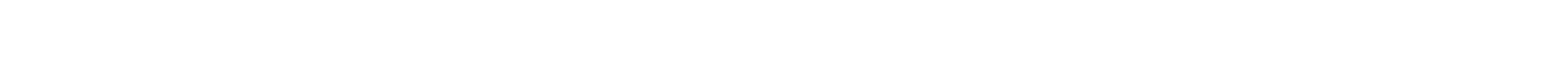 ORIGINÁLVyplní uchazečSplnění požadavkůANOPodrobný popis splněníOblast agendy SPOD je v PROXIO řešena v jednotlivých typech případů dle typu řešenéproblematiky:Rejstřík Om + pomocné evidenceooooRejstřík dětí mladších patnácti let podezřelých ze spáchání činu jinak trestného.Rejstřík dětí svěřených do péče zařízení pro děti vyžadující okamžitou pomoc.Rejstřík dětí svěřených do výchovy jiné fyzické osoby odpovědné za výchovu dítěte.Rejstřík dětí umístěných v zařízeních pro výkon ústavní nebo ochranné výchovyanebo dětí umístěných ve středisku výchovné péče.ooooRejstřík dětí ve výkonu trestního opatření odnětí svobody a ve výkonu vazby.Rejstřík dětí, kterým je třeba zprostředkovat osvojení.Rejstřík dětí, kterým je třeba zprostředkovat pěstounskou péči.Rejstřík dětí, na kterých byl spáchán trestný čin ohrožující život, zdraví, svobodu,jejich lidskou důstojnost, mravní vývoj, nebo jmění, nebo je podezření ze spáchánítakového činu.oRejstřík dětí, u kterých obecní úřad obce s rozšířenou působností vykonáváporučenství.oooRejstřík dětí, proti kterým bylo zahájeno trestní stíhání.Rejstřík dětí, u nichž bylo rozhodnuto o výchovném opatření.Rejstřík dětí, u nichž probíhá řízení o určení či popření rodičovství a u nichž bylobecní úřad obce s rozšířenou působností ustanoven opatrovníkem.Rejstřík dětí, na které se zaměřuje sociální kuratela pro děti a mládež.Rejstřík dětí v pěstounské / poručnické péči.ooooRejstřík dětí, proti kterým bylo zahájeno přestupkové řízení.Rejstřík dětí vyřazených z evidence.Rejstřík OpatrovnictvíRejstřík PoručnictvíRejstřík NOmRejstřík ARejstřík PRejstřík PPDRejstřík EVRejstřík OPOblast sociální agendy je v PROXIO řešena v jednotlivých typech případů dle typu řešenéproblematiky:Opatrovnictví fyzické osoby – evidence klienta, sociální situace klienta, způsobilostik právním úkonům, hospitalizace, majetkové poměry a další. Evidence prostředkůopatrovance v modulu Peněžní deník (evidence jednotlivých příjmů a výdajů opatrovance,hotovostních i bezhotovostních), bez vazby na ekonomický systém úřadu.Evidence osob ve výkonu vazby nebo výkonu trestu odnětí svobody – evidence klienta,popis anamnézy, evidence průběhu trestu ve vazbě nebo věznici, evidence poskytnutépomoci, dokumenty.Nabídka č. M2NO-111/23 „Dodávka informačního systému sociálních agend“20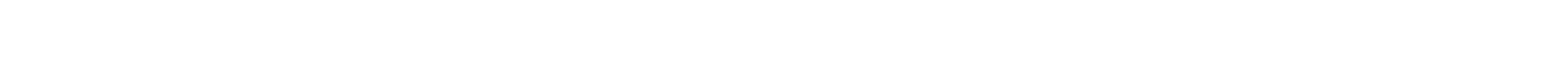 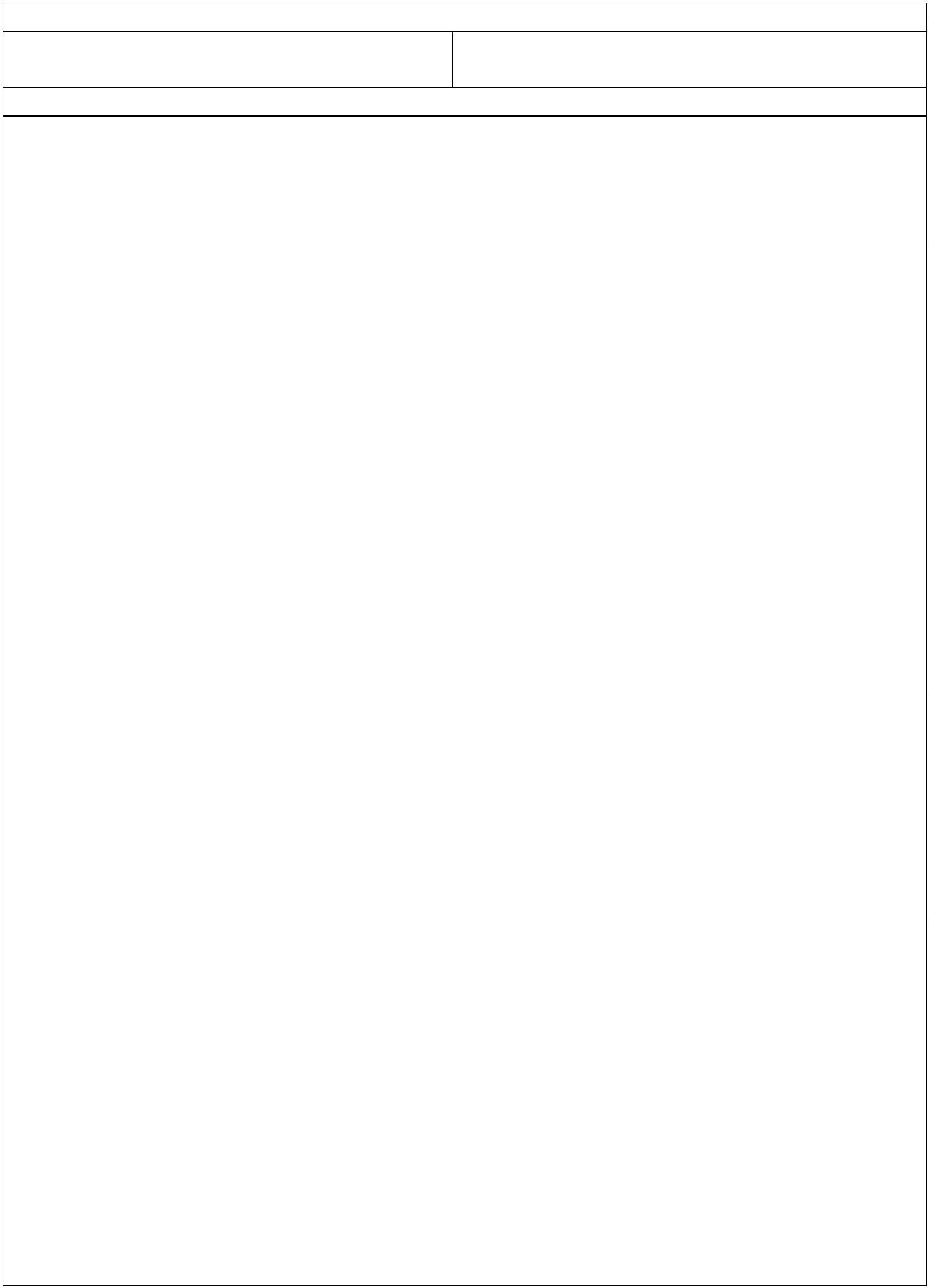 ORIGINÁLSociální pohřeb – evidence informací o pohřbívané osobě. Osobě, která nález tělaoznamuje, dále informace o pohřbení, vynaložených finančních prostředcích a průběhuřešení daného případu.Evidence klientů sociálního pracovníka – evidence klienta, popis anamnézy, evidenceposkytnuté pomoci, dokumenty.Zvláštní příjemce dávky důchodového pojištění – evidence žadatelů, podpora správníhořízení v kontextu dané agendy, evidence úkonů a dokumentů.Evidence smluv dle § 91 odst. 6 zákona 108/2006 Sb. - evidence uzavřených smluv zaklienta, vč. případných dodatků. Identifikace smluvních stran, doba platnosti smlouvy.Agenda sociálních bytů vč. evidence bytů – evidence bytů ve vlastnictví úřadu, identifikacetypu a velikosti bytu, stav bytu (volný, pronajatý, blokovaný, …). Evidence klientů žádajícícho sociální bydlení v následujícím rozsahu informací – seznam osob v domácnosti žadatelevč. vztahu k žadateli, aktuální zaměstnání, finanční situace žadatele (příjmy, výdaje),zadluženost, typ stávajícího bydlení, počet získaných bodů, datum zařazení do evidence,datum vyřazení z evidence, datum uzavření nájemní smlouvy, datum ukončení nájemnísmlouvy, důvod ukončení smlouvy, název formy bydlení.Evidence receptů a žádanek určených k předepisování léčivých přípravků obsahujícíchomamné nebo psychotropní látky, uvedené v přílohách č. 1 a 5 zákona č. 167/1998 Sb., onávykových látkách, ve znění pozdějších předpisů – evidence žadatele a vydaného podkladu(recept, žádanka) s doplněním konkrétních informací uživatelem.Protože uváděný zákonný předpis v přílohách č. 1 a 5 zákona č. 167/1998 Sb. byl zrušen zák.č. 273/2013 Sb. k 1.1.2014, bude agenda implementovaná dle upřesnění v rámci analýzy.Vazba na spisovou službuOboustranná integrace se spisovou službou společnosti Geovap.Konektor na spisovou službu podle národního standardu spisových služebDokumenty vypracované v rámci sociální agendy se automaticky zařazují do příslušnýchelektronických spisů včetně jejich elektronického obrazuPodpora podepisování elektronickým podpisem a časovým razítkem, případně pečetí a časovýmrazítkem.Vyplní uchazečSplnění požadavku vazby na spisovou službuANOPodrobný popis splněníANO - nabízený systém PROXIO je schopen realizovat připojení k IS spisové služby GEOVAP nazákladě konektoru dle NSESSS. Tato vazba byla realizována minimálně u třech zákazníků.Na straně spisové služby Geovap je nutné rozhraní nastavit tak, aby součástí události postoupeníspisu nebyla událost souborzalozeni.Dokumenty vypracované v rámci jednotlivých agend jsou zařazovány do agendy, aprostřednictvím komunikace se spisovou službou také do spisu ve spisové službě, který je přiřazenke konkrétní agendě.Vygenerované dokumenty je možné v PROXIO převést z RTF do PDF formátu a podepsat el.podpisem. Tento el. podpis musí být dostupný na počítači daného uživatele pro prostředíWindows, standardně v úložišti certifikátů.Pro získání informace o časovém razítku, případně pečeti, musí být uchazeči předána URL službyposkytující časové razítko, login a heslo uživatele.Nabídka č. M2NO-111/23 „Dodávka informačního systému sociálních agend“21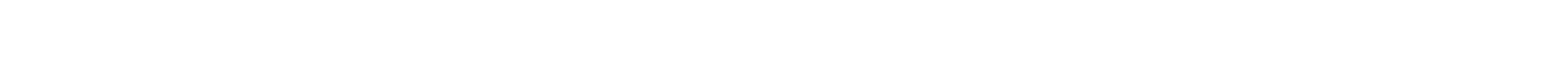 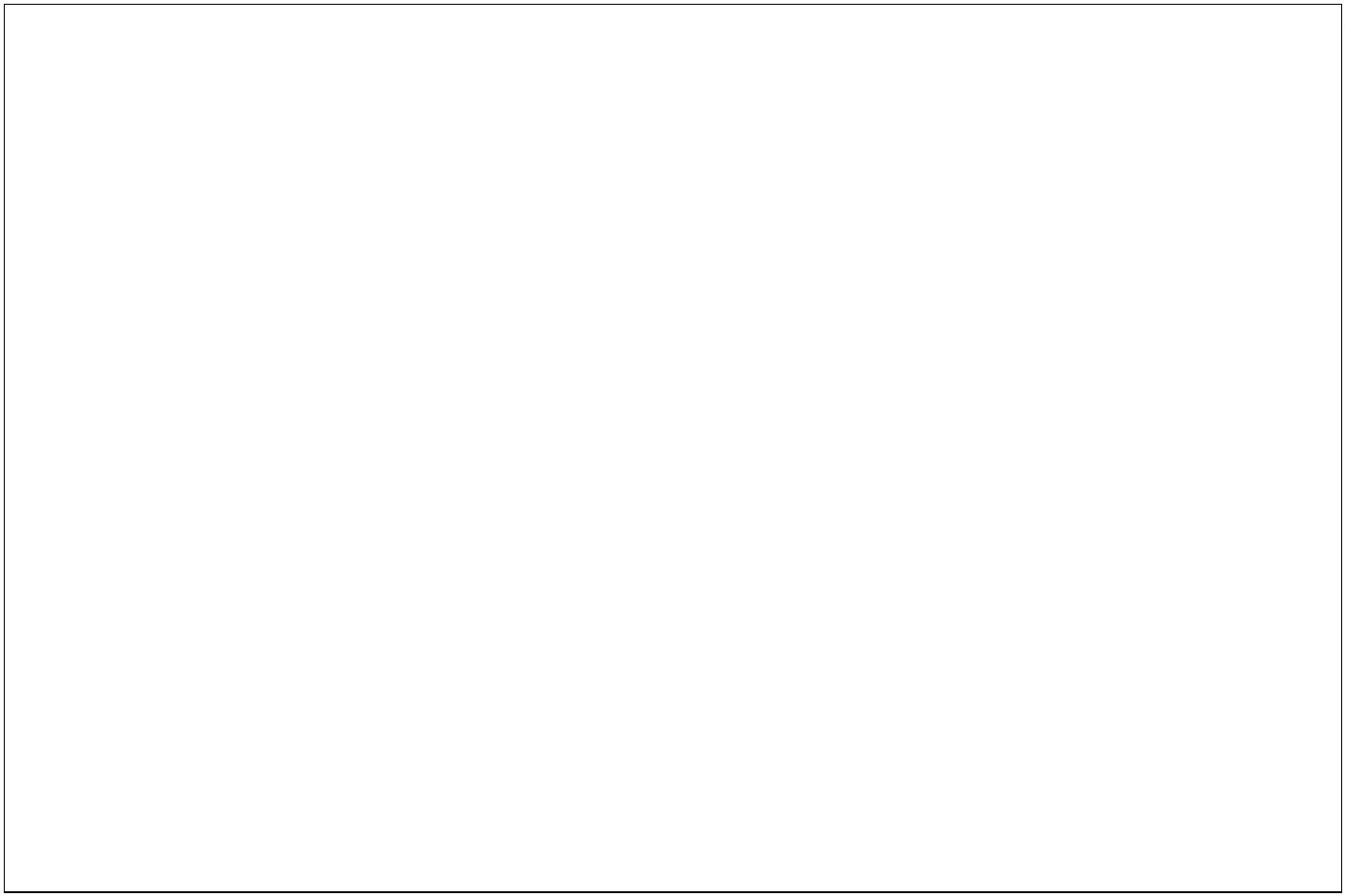 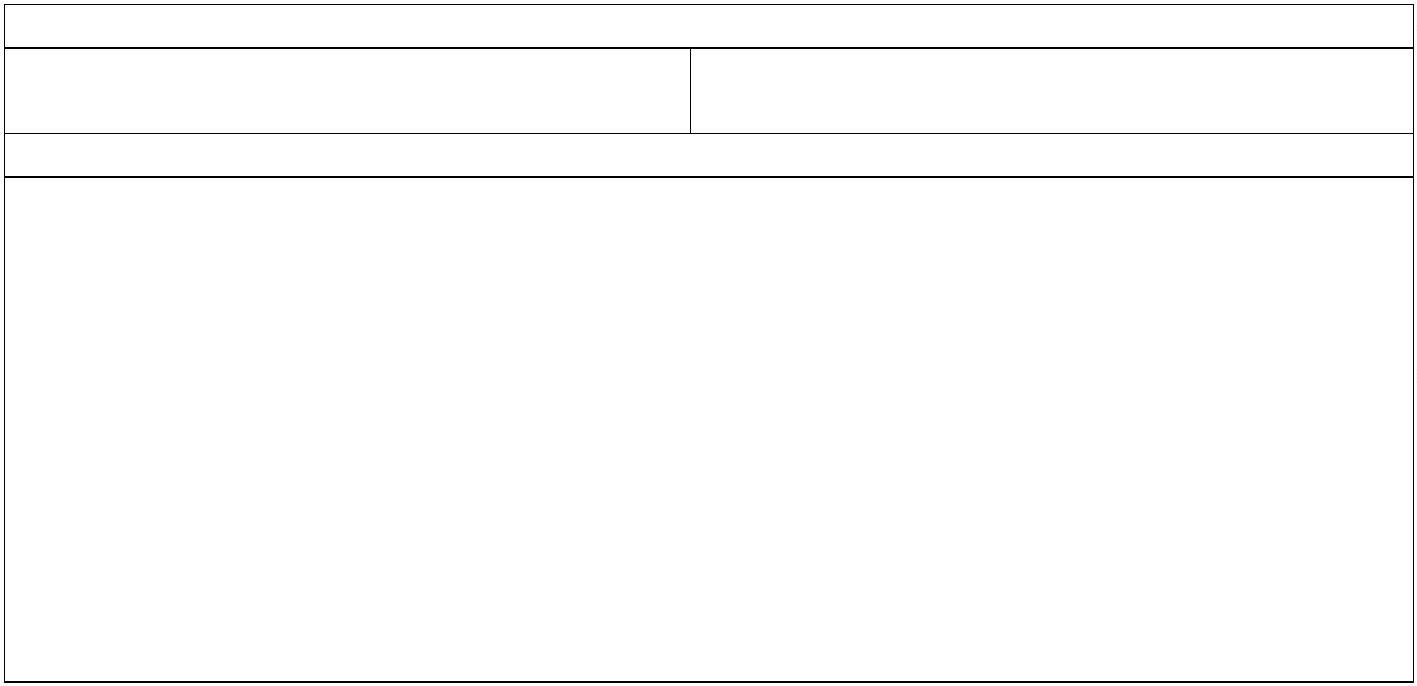 ORIGINÁL2. Převod dat z agendy GEOVAPpřevod dat z agendy GEOVAP, pouze aktivní záznamy celkem cca 700 klientů spisů oddělení SPOD a cca 700spisů oddělení sociální práceVyplní uchazečSplnění požadavku převodu dat ze stojícíhosystému GEOVAPANOPodrobný popis splněníANO - na základě provedené analýzy v rámci realizace projektu budou migrovány vybranézáznamy do celkového množství cca 700 klientů spisů oddělen SPOD a cca 700 spisů oddělenísociální práce. Předmětem převodu dat budou data o klientech, specifické údaje jednotlivýchrejstříků, dokumenty a záznamy.Migrace dat proběhne nejprve do testovacího, poté do produkčního prostředí.3. Mobilní klientPodpora vzdáleného přístupu k aplikaci z prostředí mimo úřad, přímo v terénu, prostřednictvím služebníhomobilního telefonu a získání základních informací o klientoviVyplní uchazečSplnění požadavku mobilního klientaANOPodrobný popis splněníSoučástí nabídky je mobilní aplikace v prostředí Android, která umožní zabezpečené připojeník systému PROXIO z terénu prostřednictvím https komunikace. Aplikace nabízí možnost vyhledánídítěte v rejstřících Om, NOm, Om-O, Om-POR a JPM. Pokud je dítě v evidenci, poskytujeuživatelům v terénu informace zobrazené na následujících obrazovkách:Nabídka č. M2NO-111/23 „Dodávka informačního systému sociálních agend“22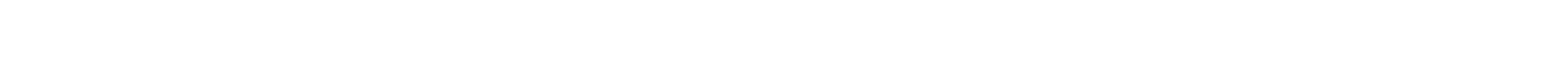 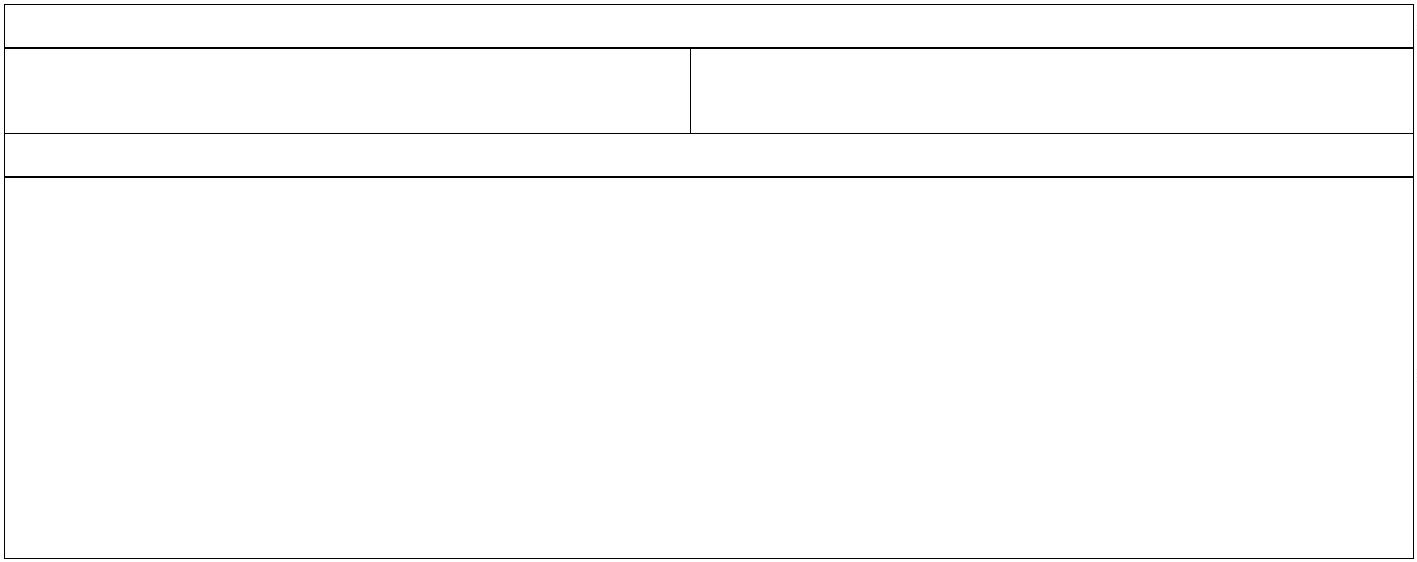 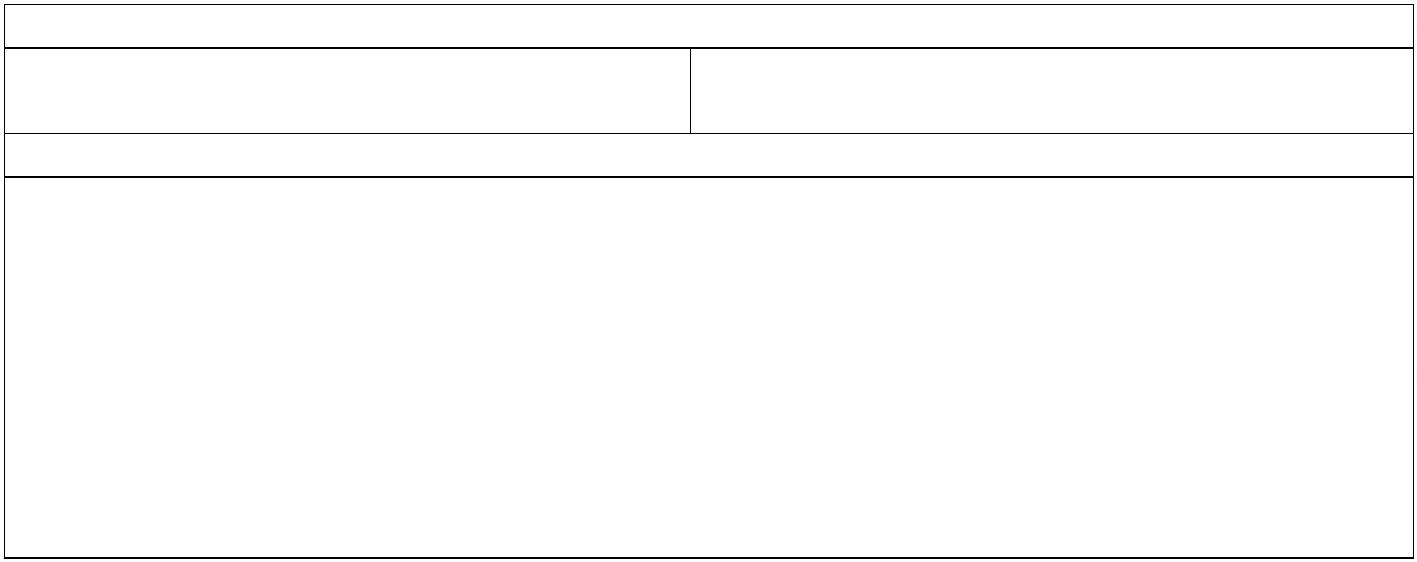 ORIGINÁLNabídka č. M2NO-111/23 „Dodávka informačního systému sociálních agend“23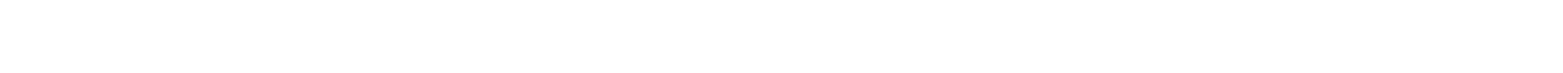 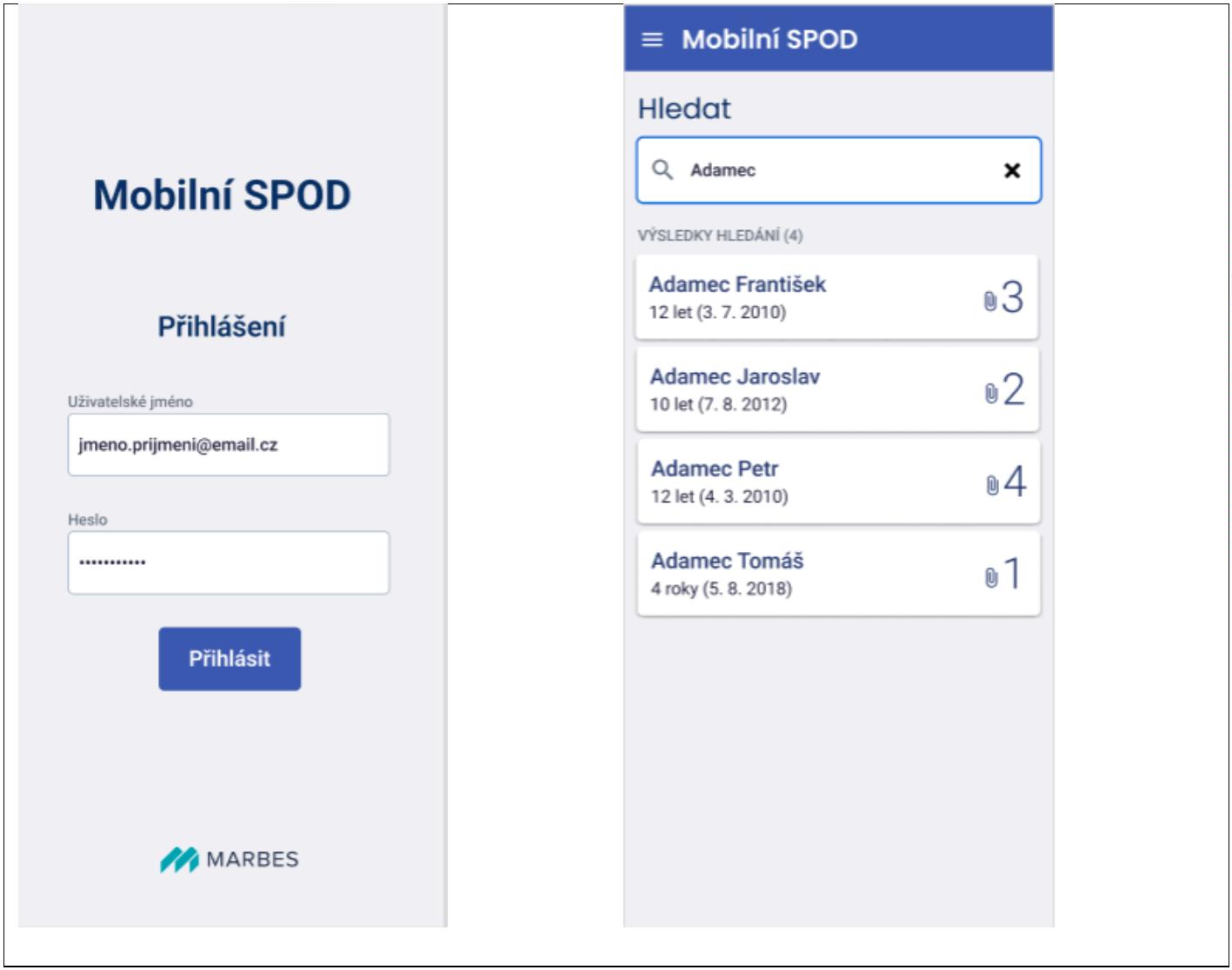 ORIGINÁL4. Implementační službyZadavatel požaduje provést minimálně následující implementační práce. Účastník je povinen zahrnoutdo nabídky a nabídkové ceny veškeré další činnosti a prostředky, které jsou nezbytné pro provedení dílav rozsahu požadovaném zadavatelem, i v případě, pokud nejsou explicitně uvedeny, ale jsou prorealizaci předmětu plnění podstatné. Implementační služby budou minimálně v následujícím rozsahu:••••••••••Implementace dodávaného řešení do IT prostředí objednateleIntegrace se systémem spisové službyIntegrace s IDM EOS4 od společnosti MarbesAutomatické ověření uživatelů v doménovém prostředí (WIN 2019)Integrace s ISZR a potřebnými registryProškolení uživatelů (používání systému) v rozsahu 1 denPodpora při testovacím provozu v rozsahu 1 dnePodpora při produktivním provozu v rozsahu 1 dneVedení projektu, koordinace dodavatele a objednatele, akceptační procedura v IT prostředíŠkolení uživatelů v rozsahu 2 dnyVyplní uchazečSplnění požadavku na implementační službyANOPodrobný popis splnění a odkaz na manuálNabídka č. M2NO-111/23 „Dodávka informačního systému sociálních agend“24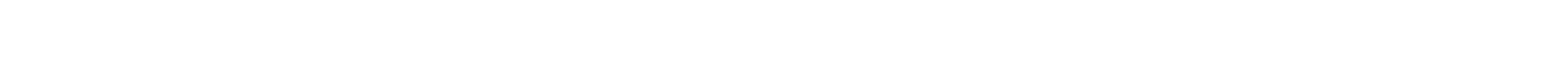 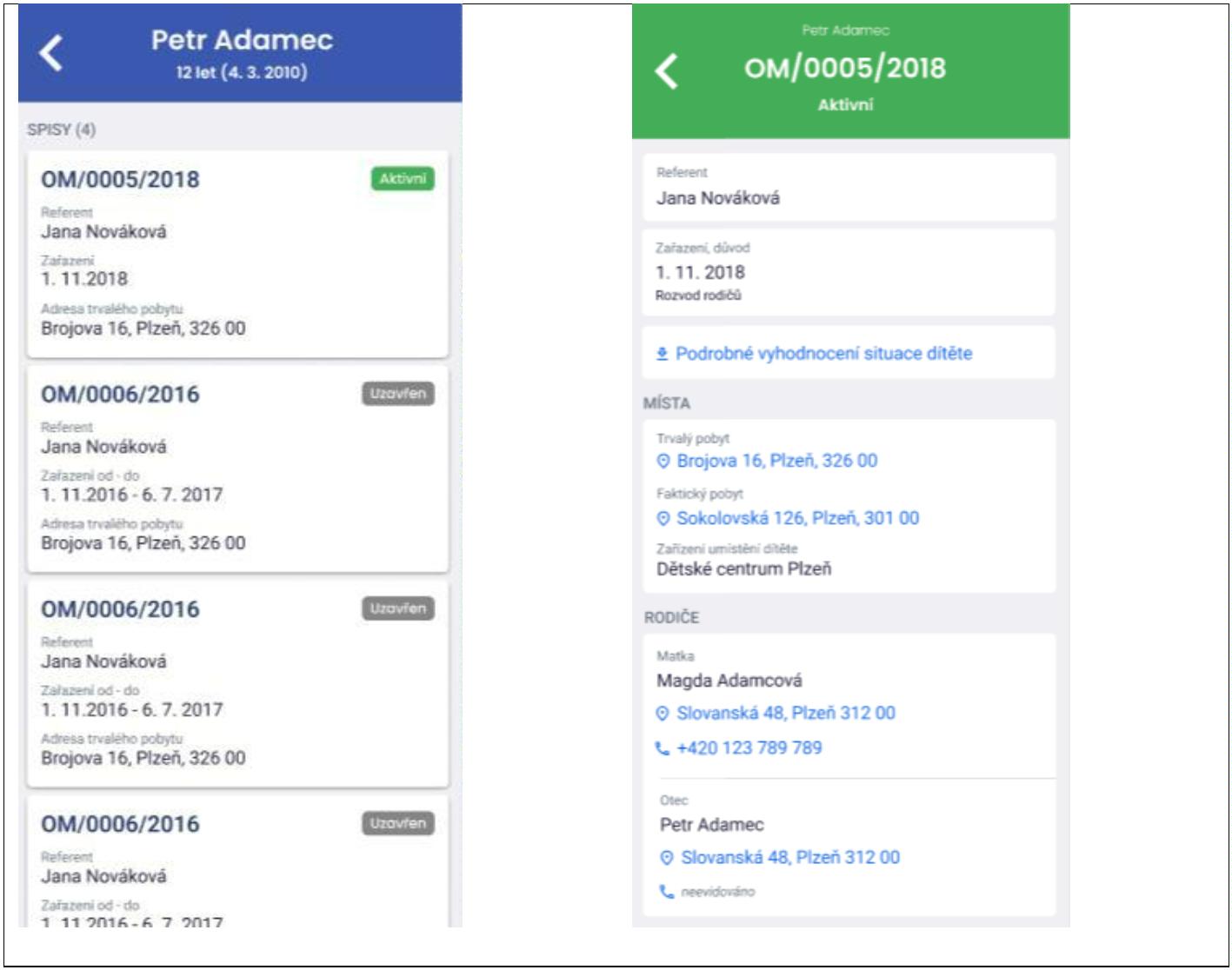 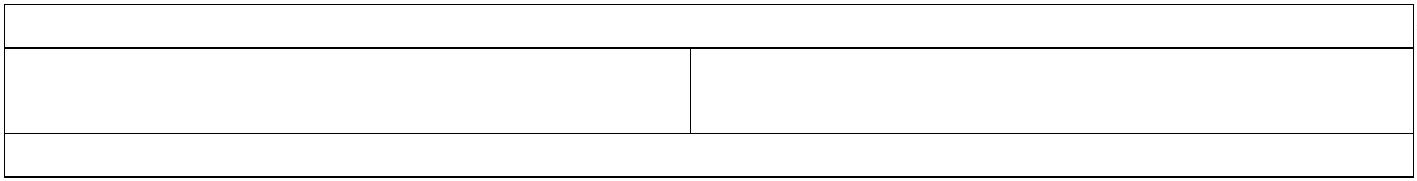 ORIGINÁLAnalýza IT prostředí objednatele a zpracování dokumentu popisujícího nastavení systémuAnalýza migrace dat z nahrazovaných informačních systémů či evidencí.Implementace systému PROXIO-SA na IT prostředí objednatele.Integrace PROXIO s EOS4, spisovou službou Geovap, ISZR.Proškolení uživatelů (používání systému) v následujícím rozsahu (předpokládá se vždyjeden běh školení (jedna školící místnost naplněná uživateli dle možnosti zákazníka))oooSPOD – 8 hod,Sociální agendy – 12 hod,školení šablon dokumentů a správa uživatelů – 4 hod,Podpora při testovacím provozu v rozsahu 8 hod.Podpora při produktivním provozu v rozsahu 8 hod v den spuštění PRO provozu +následné řešení případných reklamací.Předání manuálů potřebných pro provoz aplikace.Vedení projektu, koordinace dodavatele a objednatele, akceptační procedura v ITprostředí objednatele.Časově neomezenou licenci (užívací práva) pro neomezený počet uživatelů systémuPROXIO-SA.Nutná součinnost objednateleStanovení agendy a činnostní role pro agendy SPOD a Sociální agendy, zajištění registracea přístupu úřadu k této roli v ISZR,poskytnutí seznamu uživatelů pro přístup k jednotlivým agendám,zajištění funkčního propojení spisové služby s prostředím PROXIO a součinnostidodavatele spisové služby pro přípravu TST a PRO prostředí,zajištění přístupu ke službě časových razítek, a ke službě ISDS za účelem ověření existenceDS před vypravením dokumentu,součinnost odpovědných pracovníků úřadu v průběhu celého projektu, zejména pak vrámci funkčních a akceptačních testů,poskytnutí vzorů záhlaví a zápatí pro úpravu šablon dokumentů.zřízení přístupů pro konzultanty Marbes s.r.o. do budov, sítě, systémů zadavatele (do 3dnů od zahájení projektu),průběžné zajištění účasti odpovědných pracovníků zadavatele na práci v projektovémtýmu. Tito pracovníci budou mít vytvořeny organizační, časové i materiální podmínky abudou vybaveni potřebnými kompetencemi.poskytování informací nutných pro účely plnění projektu v požadovaných termínech,před zahájením projektu definování osoby zadavatele, která bude zodpovědná zapředávání požadavků na pracovníky Marbes s.r.o. a za přebírání výsledků práce (podpispředávacích a akceptačních protokolů), účast této osoby při integračním testu a závěrečnéakceptaci,poskytnutí přístupu na testovací a produktivní prostředízajištění účasti uživatelů na školení,zajištění školících prostor pro provedení školení,určení administrátora aplikace a administrátora šablon dokumentů,poskytnutí vzorů záhlaví a zápatí pro úpravu šablon dokumentůzajistit z mobilního telefonu zabezpečené připojení do vnitřní sítě úřadu (VPN) a mobilnídatové připojení pro implementaci Mobilní aplikace.Nabídka č. M2NO-111/23 „Dodávka informačního systému sociálních agend“25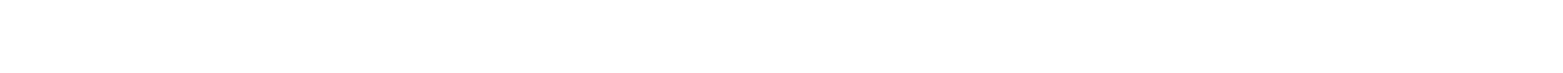 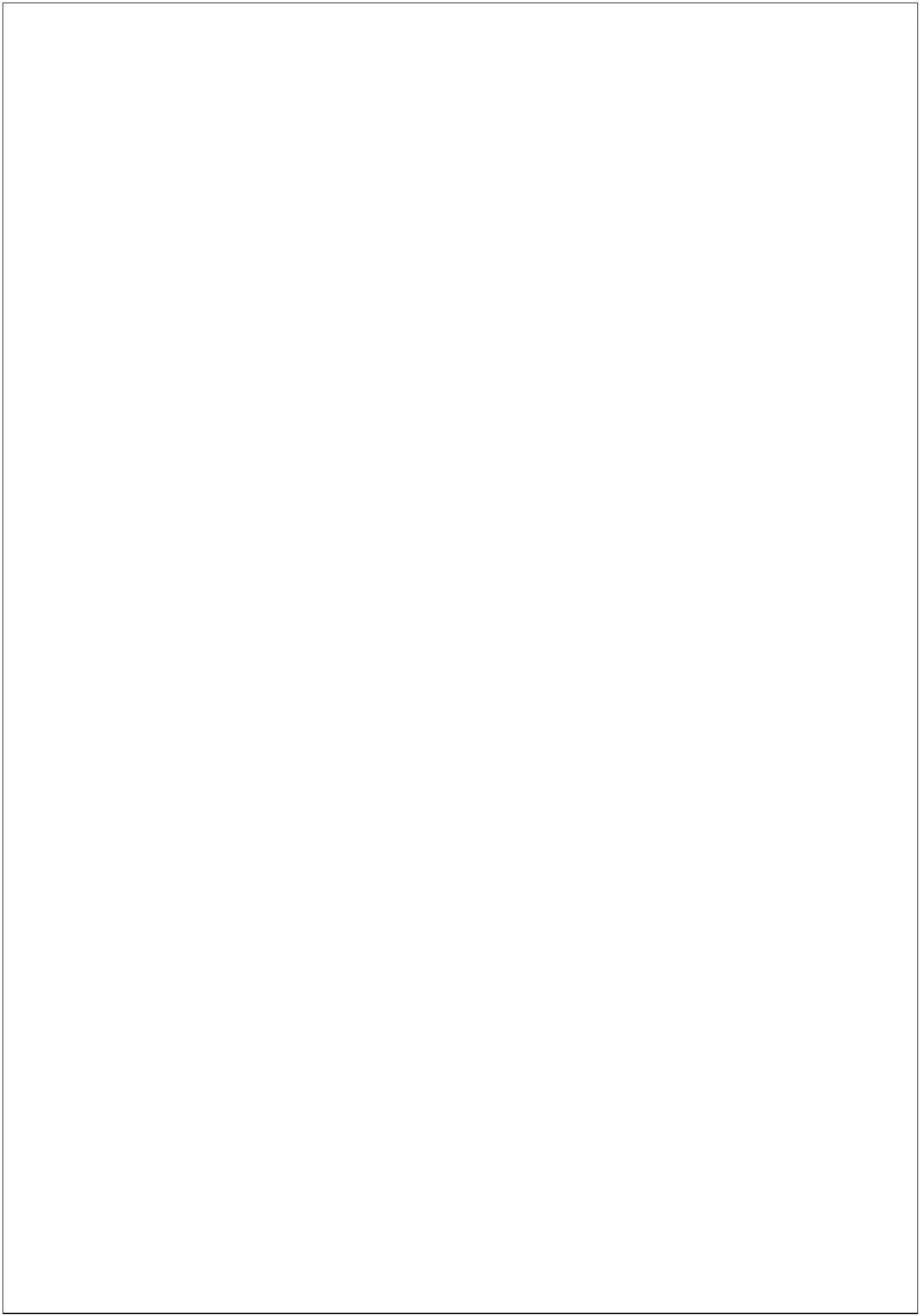 ORIGINÁLManuál je součástí implementovaného řešení systému PROXIO.5. Ostatní požadavkyPravidelná automatická aktualizace systému dle požadavků platných a účinných novel předmětnýchzákonů a souvisejících po dobu trvání technické podporyVyplní uchazečSplnění ostatních požadavkůANOPodrobný popis splnění a odkaz na manuálDodávaný systém bude aktualizován na základě požadavků vzniklých ze změn legislativy,požadavků klienta a vývoje nových verzí. Zadavatel bude formou manuálu před aktualizacíseznámen se změnami v připravené nové verzi pro instalaci. Následně bude nová verzeinstalována na testovací prostředí a po ověření funkčnosti bude stanoven termín instalace novéverze na produktivní prostředí zákazníka.6. DokumentaceNabízené řešení je dodáváno včetně uživatelské a technické dokumentace v českém jazyceVyplní uchazečSplnění požadavku na dokumentaciANOPodrobný popis splněníSoučástí dodávky je uživatelská a technická dokumentace.7. Popis stávajícího technologického prostředí úřaduSociální agenda bude provozována v technologickém centru města Kroměříže, a to na aplikačním serveruWindows 2019 a databáze budu umístěna na druhém serveru Windows 2019 v MSSQL 2019. Úřad využíváActive directory jako adresářovou službu a IDM EOS4 pro správu účtů a oprávnění. Klientské PC využívajíoperační systém Windows 10 a 11. Dodávané řešení musí být s tímto prostředím plně kompatibilní.Vyplní uchazečDodávané řešení splňuje požadavek funkčníkompatibility s prostředím úřaduANOPodrobný popis splnění a odkaz na manuálNabídka č. M2NO-111/23 „Dodávka informačního systému sociálních agend“26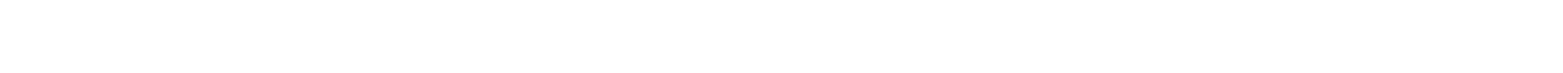 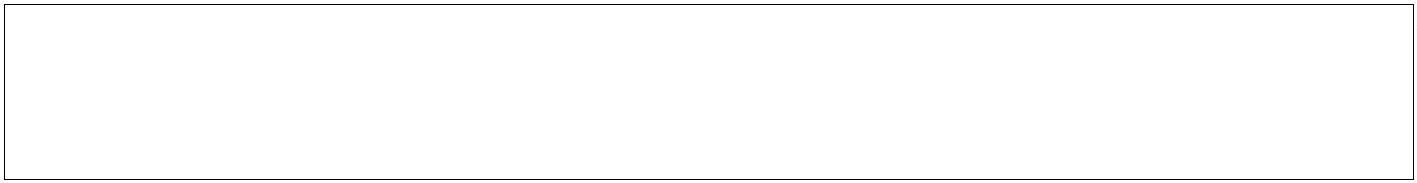 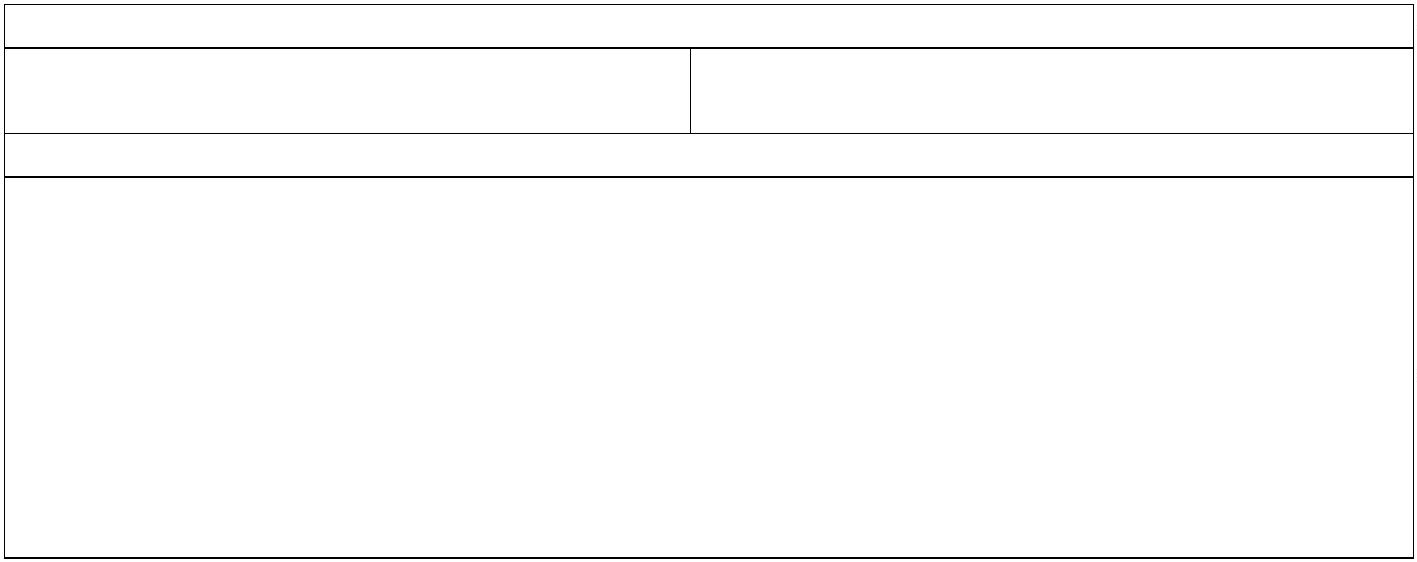 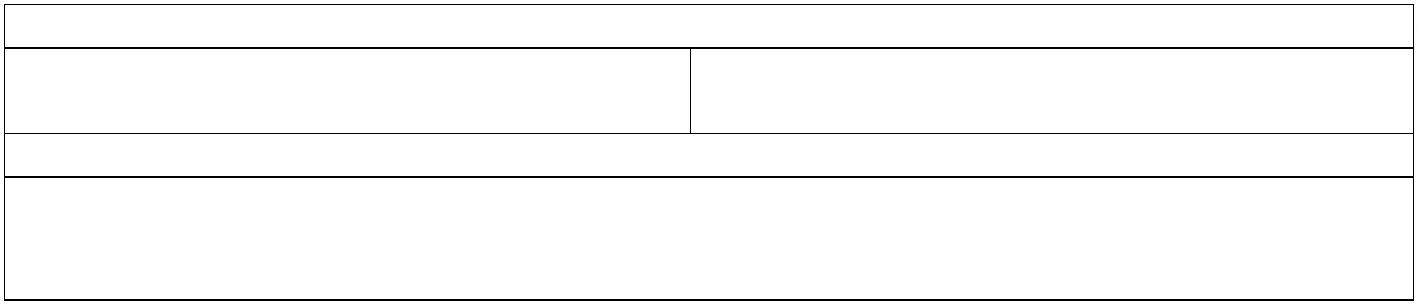 ORIGINÁLDatová vrstvaZákladem úložiště dat jsou databázové servery. Komunikace mezi databázovým a aplikačnímserverem probíhá protokolem TCP/IP na portu 1433. Tato komunikace musí být bezpodmínečněpovolena.Minimální doporučená konfiguraceDatabázový serverPočet 1 xRAM 8 GBCPUHDD 200 GB, ideálně SSD00 GB pro operativní zálohu dat4 Core Intel Xeon (≥2GHz)1LANSW1 GbitMS SQL server 2019 (nebo starší, podporovaný výrobcem)Aplikační vrstvaU aplikačního serveru zpravidla postačuje menší disková kapacita, avšak důležitý je dostatekoperační paměti, počet a rychlost procesorů.Komunikace mezi aplikačním serverem a klientem probíhá zpravidla prostřednictvím protokoluHTTP/HTTPS. Tím je umožněno poměrně snadné nastavení jeho průchodu přes případný Firewallnebo jeho tunelování.Minimální doporučená konfiguraceAplikační server Produktivní prostředíPočet 1 xRAM 32 GBCPU4 Core Intel Xeon (≥2GHz)HDD 200 GBLANOS1 GbitWindows Server 2008 R2 a vyšší, MS SQL Server Management Studio (verze dle SQLServeru), Office 2016, PDF Reader, prohlížeč ChromeTestovací prostředí může být konfiguračně shodné s produktivním, případně nižší.Aplikační server Testovací prostředíPočet 1 xRAM 32 GBCPU2 Core Intel Xeon (≥2GHz)HDD 120 GBLANOS1 GbitWindows Server 2008 R2 a vyšší, MS SQL Server Management Studio (verze dle SQLServeru), Office 2016, PDF Reader, prohlížeč ChromeKlientské staniceAplikace podporuje provoz formou terminálového přístupuAplikace systému PROXIO vyžadují pouze standardní programové vybavení, jehož rozsah je závislýna způsobu práce konkrétního uživatele. Obecně se jedná zejména o základní kancelářskýNabídka č. M2NO-111/23 „Dodávka informačního systému sociálních agend“27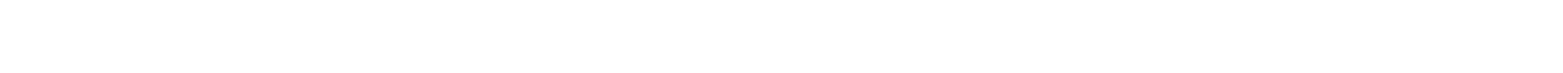 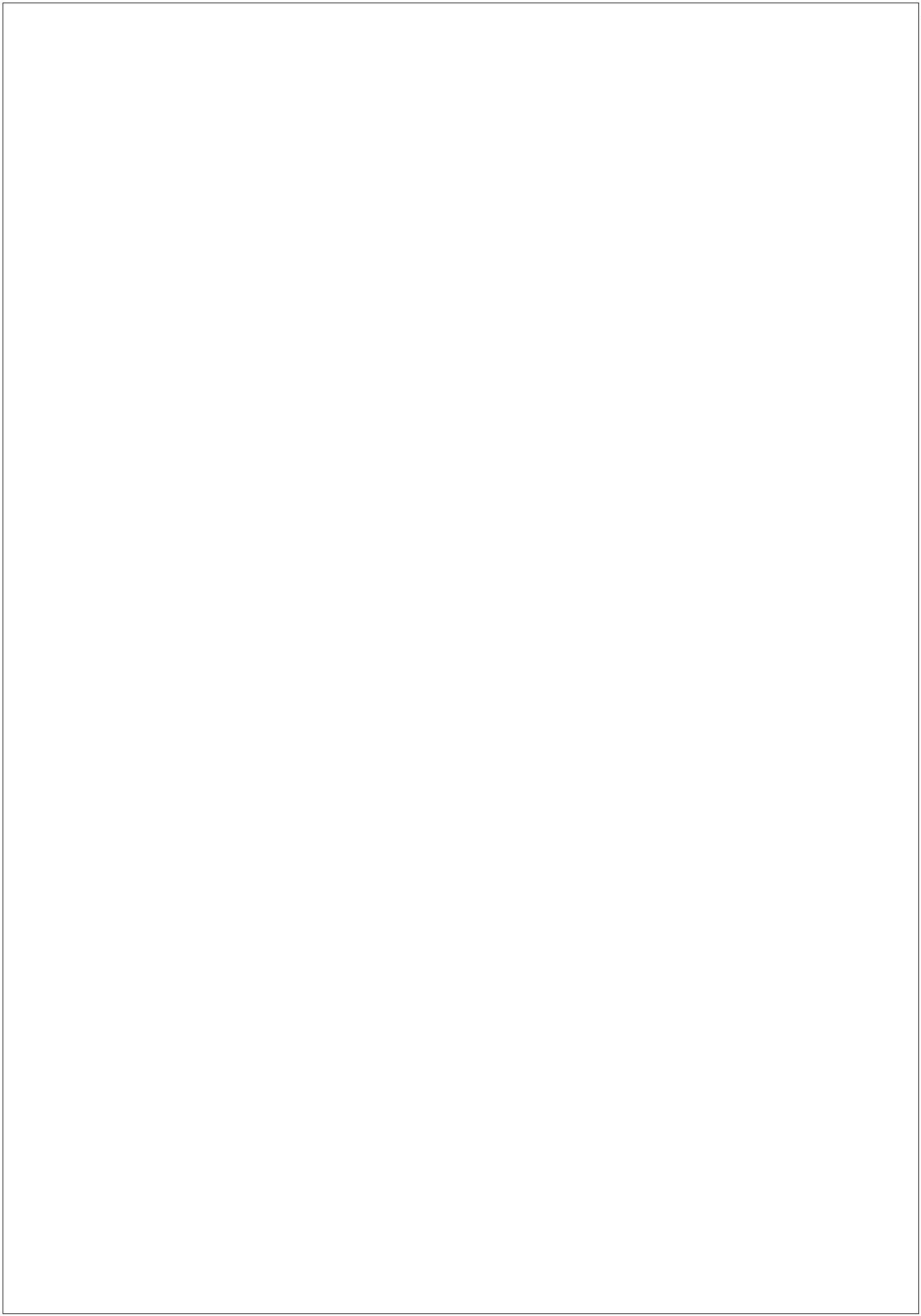 ORIGINÁLsoftware, prohlížeč formátu PDF, WWW prohlížeč, poštovní klient. Ze základního kancelářskéhoSW lze využít MS Excel, který slouží pro zobrazení dat vyexportovaných do formátu XLS a MSWord, který je vhodný pro tvorbu a tisk dokumentů a nutný pro úpravy šablon dokumentů. Lzedoporučit nasazení celé standardní sady nástrojů MS Office CZ ve verzi 2010 a vyšší, kterou mázadavatel k dispozici. Prohlížeč formátu PDF je nutný pro prohlížení většiny sestav. Je nutné použítprohlížeč dokumentů PDF v české verzi pro korektní zobrazení českých znaků. Lze doporučitpoužití aplikace Acrobat Reader ve verzi 11.0 CZ a vyšší. Součástí aplikace je uživatelský manuálPro konverzi dokumentů pro elektronickou komunikaci je použit MS Word 2016 nebo novější, sjeho nadstavbovým modulem, který umožňuje konverzi z formátu RTF či DOC do PDF.Prostřednictvím tohoto modulu je dosahováno nejpřesnější konverze původního dokumentu. Prokonverzi postačuje jedna instalace MS Word, kterou využívá aplikační server modulu pro správudokumentů PROXIO.Pro správný chod mobilního klienta bude nutné na mobilní telefon instalovat VPN s přístupem dosítě úřadu.Active directory bude využito pro ověření uživatele, IDM EOS4 pro správu účtů a oprávnění budedo řešení integrováno. V EOS4 bude realizována evidence uživatelů a organizační struktury,evidence uživatelských rolí a jejich přiřazení konkrétním uživatelům, evidence agend a činnostníchrolí z ISZR.Prohlašuji, že nabízené řešení splňuje všechny výšeuvedené požadavky.V Plzni dne 4. 10. 2023Razítko a podpis uchazečeIng. MiroslavDvořák…………………………………………………………Nabídka č. M2NO-111/23 „Dodávka informačního systému sociálních agend“28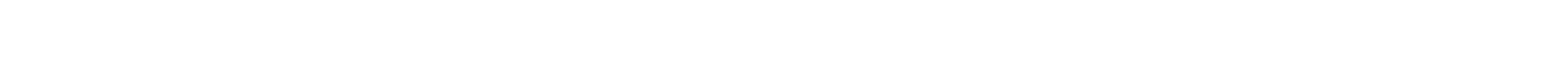 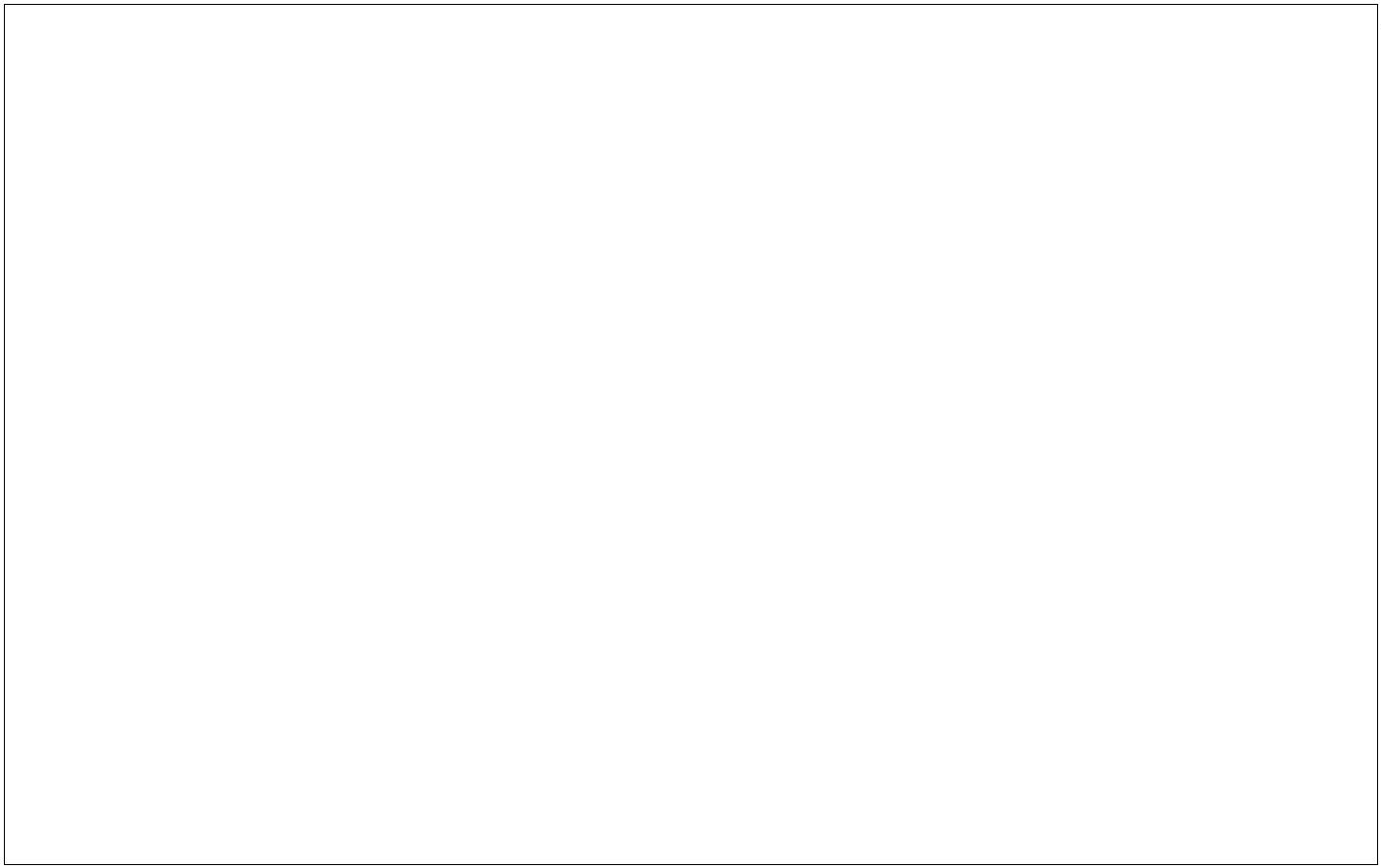 